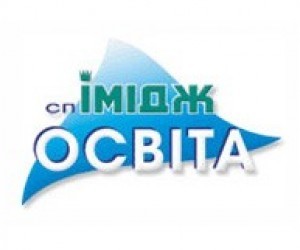 	       			Департамент освіти, науки та молоді			         Миколаївської облдержадміністрації			   Миколаївський обласний інститут   			      післядипломної педагогічної освіти		  Відділ освіти Вознесенської 					         районної державної адміністрації   				            Районний методичний кабінет КУ   «Вознесенський районний центр по обслуговуванню закладів освіти»ПЛАН РОБОТИрайонного методичного кабінету  КУ   «Вознесенський районний центр по обслуговуванню закладів освіти»                                            на 2016 р.Вознесенськ 2016Департамент освіти, науки та молодіМиколаївської облдержадміністраціїМиколаївський обласний інститутпіслядипломної педагогічної освітиВідділ освіти Вознесенськоїрайонної державної адміністраціїРайонний методичний кабінет КУ «ВРЦОЗО»Погоджено:									Затверджую:		Директор Миколаївського							Начальник відділу обласного інституту								освіти Вознесенськоїпіслядипломної педагогічної						райдержадміністраціїосвіти																					                  ___________Н.В.Лапаєва__________В.І.Шуляр							Затверджую:		Директор КУ «ВРЦОЗО»____________В.О.КостенкоПЛАН РОБОТИрайонного методичного кабінетуКУ   «Вознесенський районний центр по обслуговуванню закладів освіти»                                            на 2016 р.Вознесенськ2016Відповідальна за випуск:		                                                                                              Л.Б.Домущей, завідувач районного                                           методичного кабінету КУ «Вознесенський районний центр по обслуговуванню закладів освіти»Рекомендовано  радою районного методичного кабінету, протокол №1 від 12.01.2016 року.План розрахований на методистів районного методичного кабінету, керівників навчальних закладів освіти та вчителів району, вихователів ДНЗ.План роботи районного методичного кабінету  КУ «Вознесенський районний центр по обслуговуванню закладів освіти»на 2016 рік. – Вознесенськ: РМК, 2016 рік.					 ЗМІСТІ. Вступ          Районний  методичний кабінет (РМК) Комунальної установи «Вознесенський районний центр по обслуговуванню закладів освіти» спільно з педагогічними колективами, батьками, громадськістю району у 2015 році спрямував свою роботу на реалізацію державної освітньої політики в усіх секторах галузі.  Здійснюючи нормативно – регулююче, організаційне та науково – методичне забезпечення навчально – виховного процесу, орієнтуючись на пріоритети, визначені  Міністерством освіти і науки України, та завдання, поставлені  органами місцевого самоврядування, РМК визначено формування змісту системи освіти щодо забезпечення доступності до якісних освітніх послуг педагогічних і керівних кадрів, а також дітей та учнівської молоді, задоволення їхніх освітніх запитів, потреб, розвиток талантів та обдаровань.        Реформа загальної середньої освіти – модернізація її змісту, потребувала посиленої уваги в діяльності РМК до науково – методичного супроводу, впровадження державних стандартів освіти, нових навчальних програм,нового покоління підручників, відповідно й уточнення змістовного наповнення освітніх послуг.        Зміни, які відбуваються в соціальній сфері життя, сприяють появі в сучасній освіті нових ідей та концепцій. Проявом такої зміни є переорієнтація освітньої системи на формування компетентної учнівської молоді та надання якісних освітніх послуг.  Процеси реформування освіти та реалізації її основних принципів гуманітаризації, диференціації, інтеграції – зумовлюють наполегливі пошуки шляхів трансформування освітнього процесу на гуманістичних засадах.       Вся науково-методична робота в навчальних закладах району була спрямована на реалізацію загальнорайонної методичної проблеми «Оновлення змісту і форм методичної роботи через впровадження діяльнісного підходу та інформаційно-комунікаційних технологій в навчально-виховний процес». Чільне місце в структурі методичної роботи посідає районна методична рада, яка координує зусилля різних служб, творчих педагогів, діяльність яких спрямована на розвиток науково-методичного забезпечення освітнього процесу. На засіданнях Ради РМК розглядались питання щодо покращення науково-методичної роботи в закладах освіти району, а саме:Про хід реалізації науково-методичної проблеми «Оновлення змісту і форм методичної роботи через впровадження діяльнісного підходу та інформаційно- комунікаційних технологій в навчально-виховний процес».Вплив курсової підготовки на професійну майстерність вчителя.Стан методичної роботи закладів освіти.Науково-методичний супровід щодо проведення І та ІІ етапу Всеукраїнських учнівських олімпіад.Про схвалення досвіду роботи вчителів-методистів та вихователів-методистів, які атестуються у 2015 році.Про стан діяльності опорних закладів профільної освіти.Соціально-психологічний супровід учасників навчально-виховного процесу.Роль патріотичного виховання у становленні особистості школяра.Формування, збереження та зміцнення здоров’я дошкільників.          Основною формою, що забезпечує взаємодію всіх складових системи неперервної педагогічної освіти, розкриття шляхів використання педагогічними та керівними кадрами теоретичних знань в їх практичній діяльності, оволодіння новими технологіями, удосконалення професійної майстерності, є курси підвищення кваліфікації, котрі дають можливість кожному педагогу, щонайменше один раз на п’ять років, пройти впорядковане навчання, долучатися до ресурсів  закладів післядипломної педагогічної освіти, які є більш потужними, ніж ресурси загальноосвітніх навчальних закладів.           Станом на 1 грудня 2015 року курсами підвищення кваліфікації при МОІППО впродовж року охоплено   81%  педагогів і керівників Вознесенського району.          Районний методичний кабінет проводить системну роботу щодо вдосконалення й посилення стимулюючої ролі атестації в професійному зростанні педагогічних кадрів, здійснює організаційно-методичний супровід атестації як засіб зростання професійної майстерності педагогів, підвищення їхньої кваліфікації. Останнім часом підготовка та проведення атестації набула планового й усебічного характеру. Методичний кабінет спільно з відділом освіти розробляє заходи, готує та проводить засідання, консультації. За результатами роботи у 2015 році  проатестовано 38 педпрацівників, у тому числі:                            присвоєно кваліфікаційні категорії: вищу – 8 особам, першу – 1 особі, другу –  1 особі. Звання «Старший вчитель» присвоєно одному вчителю.        Модернізація освіти в цілому, посилення соціальної ролі методичної служби в умовах зміни освітньої парадигми та розширення інноваційного освітнього простору,  вимагають від учителів  школи повноцінної самореалізації, відповідальності за розвиток особистості школяра. З цією метою районний методичний кабінет впроваджує та реалізує низку методичних проектів в сучасній освіті серед яких: «Методичний транзит ». В чому його суть? Створено групу «Професіонал», що здійснює «методичний транзит» школами Вознесенщини. До нього увійшли вчителі-методисти, вчителі вищої категорії, носії передового педагогічного досвіду, інноватори, призери  районних та обласних етапів Всеукраїнського конкурсу «Учитель року».	 З 2012 року «Методичний транзит» робить зупинки за замовленням самих навчальних закладів, а ще за рекомендаціями РМК. Ця група вчителів надає конкретну адресну допомогу усім бажаючим: молодим фахівцям, педагогам, які працюють не за фахом (це проблема сільської школи), вчителям, які ще не долучилися до інноваційних процесів, але бажають це зробити, тим, які  мають певні утруднення в тому чи іншому питанні навчання та виховання.           В рамках «Методичного транзиту»  20 березня 2015р. на базі Воронівської ЗОШ І-ІІІ ступенів Вознесенської райради відбувся обласний бенчмаркінг-тур «Патріотичне виховання як пріоритетний напрямок розвитку системи виховання загальноосвітнього навчального закладу». Організатором заходу виступив  Департамент освіти, науки та молоді Миколаївської облдержадміністрації, Миколаївський обласний інститут  післядипломної  педагогічної освіти, відділ освіти та районний методичний кабінет. В роботі  бенчмаркінг-туру взяли участь делегації з міст Миколаєва, Первомайська, Южноукраїнська, Вознесенська та Новоодеського, Первомайського, Єланецького, Арбузинського,  Доманівського, Братського районів.          «Методичний транзит» відбувся і між ДНЗ району. Так Олександрівський ДНЗ № 2 та Дорошівський ДНЗ розкривали питання та ділились досвідом з теми «Творче розповідання за картиною».           «Тиждень педагогічної майстерності» серед вчителів початкових класів у формі «транзиту» дав змогу розширити творчі зв'язки та обмінятися новими ідеями і здобутками у сфері  навчання та виховання дітей молодшого шкільного віку. Переможцями стали школи з номінацій «Школа – митець» - Олександрівська ЗОШ І-ІІІст.,«Школа – новатор» - Яструбинівська ЗОШ І-ІІІст, Бузька  ЗОШ І-ІІІст.,«Школа – творець» - Дорошівська ЗОШ І-ІІІст., Щербанівська ЗОШ І-ІІІст.         Демонстрація власних здобутків, ідей, популяризація інноваційних  педагогічних технологій, уроки і заходи, індивідуальні консультації, дискусії – ось неповний перелік справ членів групи «Професіонал». Цей багатющий матеріал представляється  на виставці під час проведення серпневої конференції у розділі «Освітянський портал».        Створюючи умови для безперервного, системного підвищення кваліфікації та професійно-особистісного росту педагогічних і керівних кадрів освітніх установ району педагоги ЗНЗ підвищують педагогічну майстерність шляхом участі в постійно діючих семінарах. На засіданнях розглядають як традиційні, так і актуальні інноваційні питання.       Семінар-практикум з елементами тренінгу на тему «Забезпечення якості виховного процесу шляхом формування в учнів ціннісних орієнтирів» відбувся у Новосілківській ЗОШ І-ІІІст. Він проходив у вигляді подорожі  експрес-потягом «Школа життя», з використанням мультимедійних презентацій.  На семінарі тренінгові вправи проводила методист  Кучеренко Н.В. Власний майстер-клас на базі Мартинівської ЗОШ І-ІІІст. провів методист РМК Лазов В.Д. з формування в учнів культури розумової праці на уроках біології.        Зростання професійної активності педагогів відбувається через участь у фахових конкурсах, одним із найпрестижніших серед яких є конкурс «Учитель року». Високий професіоналізм і творчу індивідуальність продемонстрували цього року на конкурсі 9 вчителів району в номінаціях: «Математика», «Історія», «Захист Вітчизни», «Іноземна мова» (англійська)». Із них стали переможцями ІІ обласного відбіркового туру двоє педагогів з номінацій «Математика» (вчитель Олександрівської ЗОШ І-ІІІст. Костенко А.В.) та «Захист Вітчизни» (вчитель Новогригорівської ЗОШ І-ІІІст. Дикусар М.О.). У 2015 році в районі Проведено районний етап Всеукраїнського конкурсу  «Класний керівник року». Основними  завданнями конкурсу «Класний керівник року»  було  виявлення досвіду кращих класних керівників, які у практичній роботі ефективно використовують різноманітні форми і методи виховної роботи, інноваційні виховні технології; популяризація педагогічних здобутків класних керівників-новаторів, створення інформаційного освітнього простору з питань роботи класних керівників. Переможцем конкурсу стала класний керівник Олександрівської ЗОШ І-ІІІст. ім.. Т.Г.Шевченка Вовчук Л.Й.         Процес реформування освіти в Україні є спробою застосування нових форм роботи у межах традиційної системи. Модернізація освітньої галузі передбачає нові підходи до управління навчально-виховним закладом, створення умов для ефективної професійної діяльності педпрацівників, стимулювання педагогічної творчості.  З метою удосконалення професійно-фахової компетентності вчителів – філологів відбулася професійно-фахова студія вчителів української та світової літератур на тему: «Ноосферно-екологічна стратегія сучасного уроку літератури. Лірика. Микола Вороний «Євшан-зілля». У співпраці з МОІППО пройшов майстер-клас та урок-майстерня заслуженого вчителя України, кандидата педагогічних наук, доцента МОІППО Василя Івановича Шуляра. Засідання творчої групи вчителів української мови та літератури у формі круглого столу на тему «Про реалізацію 4 змістових ліній Програми з української мови за Державними стандартами в освітянській галузі «Мови та літератури» на уроках української мови»дало змогу вчителям поглибити свої знання та обмінятися досвідом. З метою створення електронного посібника напрацювань творчої групи вчителів з теми «Текстоцентричний підхід до викладання уроків української мови» відбувся практикум-презентація  майстер-класів творчої групи вчителів української мови ЗНЗ району. На базі Мартинівської ЗОШ у формі круглого столу пройшло засідання творчої групи вчителів російської мови на тему «Формування комунікативних компетентностей учнів на уроках російської мови в світлі реалізації Державних стандартів освітньої галузі «Мови і літератури». Клуб поетично обдарованих учителів «Перлини учительської душі», під керівництвом методиста РМК Лопатинської Л.В.,  був створений  у формі літературної вітальні  «Поезія – це музика душі». Філологічний проект «Шевченківський заповіт в дії», в рамках якого проведено флеш-моб акцію «Виготуй оберіг захиснику АТО» на тему «Хай береже Шевченка заповіт» під гаслом «Борітеся – поборете!» дав змогу учасникам навчально-виховного процесу більш глибоко  відчути  причетність до своєї Батьківщини та сформувати  патріотичні почуття.     Однією з умов забезпечення якісної освіти є  утвердження інноваційного типу навчання у початковій школі. Будь-яка найсучасніша система освіти залишається залежною від якості його величності Педагога», - писав В.О.Сухомлинський. Будь-які заходи щодо модернізації освітнього простору потребують посилення методичної допомоги вчителеві. З цією метою на базі Прибужанівської ЗОШ І-ІІІ ступенів пройшов семінар вчителів початкових класів на тему « Дидактичні особливості уроків в початкових класах в умовах інноваційного підходу». Творчі зібрання  вчителів початкових класів на чолі з методистом РМК Домущецй Л.Б. традиційно відбуваються у формі нестандартних  уроків, виховних заходів де теоретичною частиною є  консультація- лекція методиста із проблем навчання та виховання молодших школярів. Така робота об’єднує вчителів початкових класів району до спільної діяльності та вдосконалення своєї роботи.       З метою  поглиблення знань  про зміст і сутність інноваційної діяльності  ДНЗ   на базі дошкільних навчальних закладах району проходять різні заходи. Так на базі  Дорошівського ДНЗ відбулася Школа управлінської майстерності завідувачів ДНЗ на тему «Підготовка керівників дошкільних навчальних закладів до впровадження інноваційних технологій у навчально-виховний процес» керівником якої є методист РМК Папук Т.В. Для формування педагогічної ІКТ–компетентності, набуття досвіду створення мультимедійної презентації, оволодіння вихователями ДНЗ навичками щодо вимог до текстового наповнення, дизайну та змісту презентації,  на базі районної бібліотеки ім. Т.Г.Шевченка пройшов практичний семінар для вихователів ДНЗ на тему «Використання ІКТ в методичній роботі ДНЗ. Створення мультимедійної презентації». Дієвим був семінар практикум на базі Бузького ДНЗ щодо оволодіння педагогами ДНЗ сучасними вміннями і навичками навчання дітей грамоті в умовах оновлення змісту дошкільної та початкової освіти, набуття досвіду впровадження БКДО і ДС в освітньому процесі. Творча лабораторія на базі Олександрівського ДНЗ №2 дала можливість підвищити професіоналізм вихователів ДНЗ розширити творчі зв'язки та обмін новими  методами, прийомами  навчання та виховання дітей  на тему «Впровадження інноваційних технологій в освітньому процесі ДНЗ. Мнемотехніка».         Глобальні соціально-економічні перетворення у нашому суспільстві виявили потребу в людях творчих, активних, не ординарно мислячих, які здатні нестандартно вирішувати поставлені завдання та на основі критичного аналізу ситуації формулювати нові перспективні задачі. Проблема раннього виявлення та навчання талановитої молоді пріоритетна в сучасній освіті. Від її вирішення залежить інтелектуальний та економічний потенціал держави. В сучасних умовах навчально-виховного процесу вивчення і використання індивідуальних особливостей дітей набувають все більшого значення. Сьогодні завдання освіти більше спрямовані не на оволодіння все зростаючою сумою знань, а на розвиток здібностей і пізнавальних інтересів школярів, підвищення їх активності в пізнавальній і практичній діяльності. Ефективність же такої навчальної роботи залежить, перш за все, від ступеня індивідуалізації пізнавальної діяльності, яка забезпечує відповідність вимог до кожного учня за його можливостями. РМК разом з ЗНЗ району здійснює методичний супровід навчання й виховання обдарованої учнівської молоді. Щороку в районі організовуються  та проводяться олімпіади з базових дисциплін, конкурси, спортивні змагання. У 2014-2015-го н. р. предметні олімпіади проведено з 18 навчальних дисциплін. Учасниками II етапу олімпіад стало  328 учасників із навчальних закладів району, з них  стали призерами 20 учнів (зайняли І місця) районних олімпіад, що становить 2% від загальної кількості учнів 7-11 класів( Олександрівська ЗОШ – 9 уч., Щербанівська ЗОШ – 2 уч., Дорошівська ЗОШ – 2 уч., та по 1 уч. - Трикратська ЗОШ, Тімірязівська ЗОШ, Воронівська ЗОШ, Таборівська ЗОШ, Прибужанівська ЗОШ, Бузька ЗОШ, Яструбинівська ЗОШ). До проведення районного етапу олімпіад були залучені працівники  районного методичного кабінету, кращі вчителі району.            З метою підтримки талановитих школярів, розвитку їх інтелектуальних здібностей, активізації творчої діяльності  для учнів 2-11 класів були проведені конкурси різних рівнів. Освітні установи району протягом 2014 -2015 н.р. взяли активну участь у Міжнародних та Всеукраїнських конкурсах: інтерактивний природничий конкурс «Колосок» (для учнів 2-9 класів) – 375 учнів; міжнародний математичний конкурс «Кенгуру» (для учнів 2-11 класів); всеукраїнський фізичний конкурс «Левеня»( для учнів 7-11 класів) – 86 учнів;  всеукраїнський інтерактивний історичний конкурс «Лелека» (для учнів 5 – 11 класів); всеукраїнська українознавча гра «Соняшник» була проведена для учнів 1-11 кл – взяли участь 152 учня з 5 шкіл району.           Для виявлення сформованості рівня мовних компетентностей учнів з української мови  в районі щорічно проводиться Міжнародний конкурс  ім. П.Яцика. Переможцями ІІ районного туру конкурсу стали учні Олександрівської ЗОШ – 5 уч., Щербанівської ЗОШ – 1 уч.,Прибужанівської ЗОШ – 1 уч.,Трикратської ЗОШ – 1 уч. Призерами ІІІ етапу конкурсу стали 3 учасники Олексанрівської ЗОШ, 1 учасник Трикратської ЗОШ та 1 учасник Прибужанівської ЗОШ. З метою піднесення  престижу української мови і літератури  молодого покоління, заохочення учнів до вивчення рідної мови, підвищення рівня загальної мовної культури, виховання пошани до культури і традицій українського народу було проведено районний етап мовно-літературного конкурсу учнівської та студентської творчості імені Т.Г.Шевченка, в якому брали участь 69 учнів шкіл району. Переможцями ІІ районного туру конкурсу імені Т.Г.Шевченка стали учні Щербанівської ЗОШ – 2 учасника, Трикратської ЗОШ – 1 уч., Прибужанівської ЗОШ – 1 уч, Олександрівської ЗОШ- 1 уч., Воронівської ЗОШ – 1 уч., Таборівської ЗОШ – 1 учень. Призером ІІІ етапу конкурсу стала учениця Трикратської ЗОШ.  У 2015 році  також проведено ІІ етап ХV Всеукраїнський конкурс учнівської творчості «Об’єднаймося ж, брати мої!» у номінаціях «Література» й «Історія України та державотворення». Переможцями ІІ районного туру конкурсу стали учні Білоусівської ЗОШ – 2 уч., Дорошівської ЗОШ – 1 уч., Воронівської ЗОШ – 1 уч., Мартинівської ЗОШ – 1 уч., Прибужанівської ЗОШ – 1 уч.         Посилення патріотичного виховання учнівської молоді в ЗНЗ району проходить на високому рівні. У 2015р. проведено ряд заходів: міжрайонну патріотичну акцію «Живий ланцюг єднання» до Дня Соборності України, в музейній кімнаті бойової слави Мартинівської ЗОШ І-ІІІ ступенів в листопаді урочисто відкрито дошку пам’яті «Небесна Сотня Ангелів», протягом року проведено Цикл уроків Мужності, підтримано Всеукраїнську акцію «Лист пораненому» та обласні акції «Ланцюг поколінь», «Оберіг для воїна», «Посади вишню – окрасу рідної землі», а також районні акції: «Воїне, відчуй тепло дитячих долоньок», «Новорічний подарунок воїну АТО», «Поговори зі мною, сину» тощо.                У 2015  році команди закладів освіти взяли активну участь в усіх видах змагань обласної Спартакіади школярів на чолі з вчителем фізичного виховання Вознесенської ЗОШ  Албулом О.Б.. Команди району одержали призові місця в найбільш масових видах обласної спартакіади: «Олімпійське лелеченя» (8 місце–Дорошівська ЗОШ) ) «Олімпійські надії» (ІУ місце – збірна району 1-4 кл.), «Спартакіада юнаків допризовної підготовки» ( ІІ місце збірна району ), обласні змагання з тенісу та толканню ядра (І місце Прибужанівська ЗОШ), обласні змагання з гандболу ( ІУ місце – збірна команди району), всеукраїнські змагання «Шкіряний м’яч» ( Вознесенська ЗОШ), районні змагання «Кубок Краснощока» (І місце Дорошівська ЗОШ). За підсумками    ХУ Спартакіади з легкої атлетики Вознесенський  район посів 2 – ге місце серед районів області,  ІУ загальне місце у ІУ Спартакіаді.           РМК також проводив організаційно-роз’яснювальну роботу щодо особливостей проходження зовнішнього незалежного оцінювання у 2015 р.Проводилось  інформування майбутніх абітурієнтів у рамках інформаційної кампанії про порядок проведення тестування. На нарадах керівників було розглянуто організаційно-правові аспекти проведення зовнішнього незалежного оцінювання й умови прийому до вищих навчальних закладів. Керівники навчальних закладів ознайомлювалися із законодавчо-нормативною базою, порядком проведення пробного тестування, порядком реєстрації учасників зовнішнього незалежного оцінювання, термінами й пунктами проведення тестування. У навчальні заклади були надані інформаційно-методичні матеріали щодо проведення ЗНО, матеріали для створення уніфікованих інформаційних куточків, матеріали (презентації) для проведення спільних із випускниками батьківських зборів. У 2015 році 110 випускників загальноосвітніх навчальних закладів району взяли участь у зовнішньому незалежному оцінюванні.          Однією з ефективних форм реалізації пріоритетних завдань щодо підвищення якості освіти є інформатизація навчально-виховного процесу. Усі школи району І-III ступенів  забезпечені навчальними комп’ютерними комплексами. Важливою характеристикою забезпеченості навчально-виховного процесу комп’ютерною технікою є кількість учнів, яка припадає на 1 комп’ютер. У загальноосвітніх навчальних закладах району, де встановлено навчально-комп’ютерні комплекси, на 1 комп’ютер припадає 13 учнів. Усі загальноосвітні навчальні заклади І-ІІІст. підключені до глобальної мережі Інтернет, що дає можливість вчасно знайомитися з новими документами, оперативно й мобільно користуватися матеріалами сайтів Міністерства освіти і науки, молоді та спорту України, департаменту освіти та науки облдержадміністрації, обласного інституту післядипломної педагогічної освіти.             Будь-яка людина, незалежно від стану здоров’я (фізичних чи інтелектуальних вад) має право здобувати якісну освіту на рівні з іншими людьми. Про це йдеться у низці міжнародних правових документів (Конвенції ООН про права дитини, Конвенції ООН про права інвалідів). Цією нормою керувались громадські організації, коли висували ідеї запровадження в Україні інклюзивної освіти – комплексного процесу забезпечення рівного доступу до якісної освіти дітям з особливими освітніми потребами. Це питання неодноразово розглядалось на колегіях відділу освіти РДА, нарадах директорів, семінарах практичних психологів. Станом на 01.01.2015 року у ЗОШ району налічувалося 60 дітей з особливими потребами, які отримують загальну середню освіту в ЗНЗ району з них 10 дітей інвалідів, які навчалися за індивідуальною формою навчання та мали статус дитини - інваліда. В Новогригорівській ЗОШ запроваджено інклюзивне навчання для дітей  з особливими освітніми потребами. З метою своєчасного виявлення дітей з вадами розвитку та надання їм адекватних форм психолого-педагогічної та соціально-медичної допомоги у ЗНЗ району станом на 01.01.2015 року працювало 13 психологів та 2 соціальні педагоги. Щорічно відповідно до графіку обласної психолого-медико педагогічної комісії діти з особливими потребами проходять консультацію (1 раз на рік) для надання своєчасної колекційної допомоги. За 2015 рік обстежено 23 дитини району з яких були і діти – інваліди. Враховуючи вищезазначене в районі діє Програма розвитку психологічної служби системи освіти Вознесенського району до 2017 року.	В рамках Програми, щодо забезпечення діяльності психологічної служби, практичними психологами району було надано консультації батькам різної тематики (шкідливі звички, агресивність, непорозуміння між членами сім’ї, вибір майбутньої професії, насилля тощо), вчителям (емоційне виснаження, індивідуальний підхід до учнів, зняття психологічної напруги),   учням (взаємовідносини між статями, конфлікт «учень-учень-вчитель», непорозуміння з батьками, перше кохання, насилля  тощо), що дало можливість розв’язати та уникнути багатьох конфліктних питань. Поряд з цим слід звернути увагу  на впровадження загальноосвітніми закладами  програм «Рівний-рівному», «Діалог», «Школа проти СНІДу» «Сімейна розмова», реалізація яких веде до зниження шкідливих звичок та ризикованої поведінки.       Слід зазначити, що оновлення науково-методичної роботи на рівні сучасних вимог сприяє створенню умов для професійного зростання педагогічних працівників, розвитку їхньої творчості, компетентності та ініціативи, а також вирішенню основних завдань навчально-виховного процесу в освітніх установах району. Однак, як свідчать дані аналізу, у діяльності районного методичного кабінету є певні недоліки: потребує завершення процес створення локальної мережі в районі, не всі педагоги, які мають кваліфікаційну категорію «Спеціаліст вищої категорії» та педагогічні звання, займаються дослідницькою роботою й висвітлюють свої надбання в педагогічній пресі, незначна кількість освітніх установ бере участь у міжнародних, всеукраїнських та обласних проектах, не в повній мірі використовується потенціал опорних навчальних закладів.	2016 рік стане осмисленням конкретних науково – методичних напрацювань та нестандартних рішень, осягненням перспектив діяльності відповідного до нового  нормативно – правого поля системи післядипломної педагогічної освіти, стабільного розвитку регіональної системи освіти, а сааме через:Створення  умов для особистісно- зорієнтованої системи неперервної освіти, метою якої є надання педагогам широких можливостей для оновлення, поглиблення, удосконалення професійної компетентності.Здійснення  координації діяльності шкільних та  районної  методичних служб, забезпечення участі педагогічних працівників району в методичних заходах по підвищенню їх методичної та професійної культури.Стимулювання фахового зростання педагогічних  працівників, володіння ними ІТ  з одночасним підвищенням вимог до якості праці.Підтримка обдарованості як перспективного ресурсу економічного розвитку краю (стимуляційний супровід обдарованих, програмування їх професійного та особистого розвитку в районі).Забезпечення участі в  регіональному  моніторингу якості освіти.Створення сучасного психолого-педагогічного та науково-методичного супроводів навчально-виховного процесу.Розширення участі навчальних закладів, педагогів, учнів району у різних проектах, програмах національних та міжнародних організацій.Підвищення статусу та якості шкільної природничо-математичної освіти в ЗНЗ району.Створення інформаційної системи підтримки освітнього процесу.ІІ. Нормативно-правові документи, що регулюють освітню діяльність районуІІІ. Організаційно – керівна діяльністьV. Організаційно-методичне забезпеченняVI.Засідання методичної ради РМКСіченьКвітеньСерпеньГруденьVІІ. Інноваційні проекти, програмиVІІІ. Професійний розвиток педагогічних та керівних кадрівIX. Науково – методичний супровідХ. Тематичні дні РМК з питань розвитку освіти районуХІ. Організаційний та науково-методичний супровід проведення масових заходів з педагогічними працівниками та учнямиХІІ. Моніторингові дослідженняХІІІ. ППД, аналіз, узагальнення та апробація педагогічного досвідуВидавнича діяльністьХIV. Фінансово-господарська діяльність, зміцнення матеріально-технічної бази РМКХV. Завдання та перспективи діяльності закладу на наступний рік Створити умови для особистісно зорієнтованої системи неперервної освіти, метою якої є надання педагогам широких можливостей для оновлення, поглиблення, удосконалення професійної компетентності;Створити систему інформаційної підтримки, включаючи ресурси Інтернет, забезпечити рекламу соціально-педагогічних ініціатив, новацій, перспективного досвіду і реальних досягнень педагогів і педагогічних колективів.	Забезпечити методичний супровід навчально-виховного процесу у зв’язку з запровадженням Державних стандартів початкової та базової загальної середньої освіти.					                    З метою виявлення творчо працюючих вчителів, поширення в практику роботи педагогічних колективів передового педагогічного досвіду кращих освітян району провести районні конкурси «Учитель року», «Тиждень педагогічної майстерності».Здійснювати координацію діяльності шкільних, районної  методичних служб, забезпечити участь педагогічних працівників району в методичних заходах по підвищенню їх методичної та професійної культури.Здійснювати науково – методичний супровід запровадження системи  моніторингу  загальної середньої освіти.Забезпечити  співпрацю педагогів і науковців для задоволення потреб у наукових знаннях, дослідницькій діяльності.Створити систему заохочення зростання професійної майстерності педагогів, розвитку їх педагогічної культури, творчої активності.І. Вступ5-10 ст.II. Нормативно-правові документи, що регулюють освітню діяльність району11-12 ст.ІІІ. Організаційно – керівна діяльність13 ст.ІV.  Циклограма внутрішньої діяльності РМК14 ст.V. Організаційно-методичне забезпечення15 ст.VI.Засідання методичної ради РМК16-17 ст.VII.  Інноваційні проекти, програми17-22 ст.VIII.  Професійний розвиток педагогічних та керівних кадрів22-27 ст.IX.  Науково – методичний супровід27-29 ст.X. Тематичні дні РМК з питань розвитку освіти району29 ст.XI. Організаційний та науково-методичний супровід проведення масових заходів з педагогічними  працівниками та учнями30-34 ст.XII. Моніторингові дослідження34-36 ст.ХІІІ.ППД, аналіз, узагальнення та апробація педагогічного досвідуВидавнича діяльність37-38 ст.ХIV.Фінансово-господарська діяльність, зміцнення матеріально-технічної бази РМК38 ст.ХV.Завдання та перспективи діяльності закладу на наступний рік 38 ст.№ з/пТип документаНазва документа1.Закон УкраїниПро вищу освіту2.Закон УкраїниПро ратифікацію Угоди між Україною та Європейським Союзом про участь України в рамковій програмі Європейського Союзу з наукових досліджень та інновацій «Горизонт 2020»3.Закон УкраїниПро позашкільну освіту4.Закон УкраїниПро загальну середню освіту5.Закон УкраїниПро Збройні Сили України6.Закон УкраїниПро дошкільну освіту7.Закон УкраїниПро засади державної мовної політики8.Закон УкраїниПро ратифікацію Європейської хартії місцевого самоврядування (Відомості Верховної Ради України (ВВР), 1997, № 38, ст. 249 )9.Указ Президента УкраїниПро затвердження Національної стратегії у сфері прав людини10.Указ Президента УкраїниПро Стратегію національно-патріотичного виховання дітей та молоді на 2016–2020 роки11.Указ Президента УкраїниПро Концепцію допризовної підготовки і військово-патріотичного виховання молоді12.Указ Президента УкраїниНаціональна доктрина розвитку фізичної культури і спорту13.Указ Президента УкраїниПро додаткові заходи щодо підвищення якості освіти в Україні14.Указ Президента УкраїниПро додаткові заходи щодо державної підтримки культури і мистецтва в Україні15.Указ Президента УкраїниПро оголошення 2016 року Роком англійської мови в Україні16.Постанова КМУПро затвердження Державного стандарту початкової загальної освіти17.Постанова КМУБазовий компонент дошкільної освіти18.Постанова КМУПро затвердження Державного стандарту базової і повної загальної середньої освіти19.Постанова КМУПро затвердження положень про допризовну підготовку і про підготовку призовників з військово-технічних спеціальностей20.Постанова КМУДеякі питання запровадження зовнішнього незалежного оцінювання та моніторингу освіти21.Постанова КМУПро невідкладні заходи щодо запровадження зовнішнього незалежного оцінювання та моніторингу якості освіти22.Державна програмаОсновні орієнтири виховання учнів 1–11-х класів загальноосвітніх навчальних закладів України (від 31.10.2011 № 1243)23.Державна програмаСтратегія сталого розвитку «Україна–2020» 24.Державна програмаНаціональний план дій щодо реалізації Конвенції ООН про права дитини на період до 2016 року25.Державна програмаКомплексна програма художньо-естетичного виховання учнів у загальноосвітніх та позашкільних навчальних закладах 26.Державна програмаНаціональна програма вивчення та популяризації іноземних мов27.КонцепціяЗагальної середньої освіти28.КонцепціяСімейного виховання в системі освіти України «Щаслива родина» на 2012–2021 роки29.КонцепціяНаціонально-патріотичного виховання дітей і молоді30.КонцепціяХудожньо-естетичної освіти та виховання31.КонцепціяВпровадження медіаосвіти в Україні32.КонцепціяПрофільного навчання в старшій школі33.КонцепціяРозвитку інклюзивної освіти34.Наказ ДОНМ ОДАПлан заходів розвитку психологічної служби системи освіти Миколаївської області на період до 2017 року34.Обласна програмаПрограма правової освіти населення у Миколаївській області на 2014–2020 роки35.Обласна програмаКомплексна програма захисту прав дітей Миколаївської області «Дитинство» на 2013–2017 роки36.Обласна програма Цільова національно-культурна програма «Збереження та розвиток етнічної, культурної та мовної самобутності національних меншин у Миколаївській області» на 2014–2018 роки37.Обласна програма Цільова соціальна програма протидії ВІЛ-інфекції/СНІДу на 2015-2018 роки38.Районна програмаЦільова програма розвитку освіти Вознесенського району39.Районна програмаПрограма «Молодь Вознесенщини»40.Районна програмаПлан заходів розвитку психологічної служби системи освіти  Вознесенського району на період до 2017 року41.Районна програмаВійськово-патріотичного виховання населення Миколаївської області на 2016–2020 роки№№Зміст роботиЗміст роботиТермінВідповідальнийУзгодити структуру і зміст діяльності РМК відповідно до змін у галузевому законодавстві та орєнтирів, визначених законами України «Про освіту»  та «Про вищу освіту»Узгодити структуру і зміст діяльності РМК відповідно до змін у галузевому законодавстві та орєнтирів, визначених законами України «Про освіту»  та «Про вищу освіту»Протягом рокуДомущей Л.Б.Скласти план роботи РМК на 2016 рікСкласти план роботи РМК на 2016 рікЛистопад-груденьДомущей Л.Б.Методисти РМКПровести співбесіди із методистами РМК за підсумками виконання планів роботиПровести співбесіди із методистами РМК за підсумками виконання планів роботиЗа окремим графікомДомущей Л.Б.Методисти РМКПоновити склад методичної ради РМКПоновити склад методичної ради РМКСіченьДомущей Л.Б.Скласти план-графік підвищення кваліфікації методистів РМКСкласти план-графік підвищення кваліфікації методистів РМКСіченьДомущей Л.Б.Затвердити річний план роботи РМК на 2016р.Затвердити річний план роботи РМК на 2016р.СіченьДомущей Л.Б.індивідуальні плани роботи методистівіндивідуальні плани роботи методистівСіченьДомущей Л.Б.правила внутрішнього розпорядкуправила внутрішнього розпорядкуВересеньДомущей Л.Б.структуру методичної роботи у районіструктуру методичної роботи у районіВересеньДомущей Л.Б.організацію МР в районіорганізацію МР в районіВересеньДомущей Л.Б.захист структури МР і огляд ШМОзахист структури МР і огляд ШМОВересеньДомущей Л.Б. Здійснити комплектацію РМК кадрами відповідно до штатного розпису Здійснити комплектацію РМК кадрами відповідно до штатного розписуСіченьДомущей Л.Б.Уточнити відповідно до нормативних документів посадові обов’язки працівників РМКУточнити відповідно до нормативних документів посадові обов’язки працівників РМКСіченьДомущей Л.Б. Проводити методичні оперативні наради з актуальних питань організації та удосконалення роботи РМК Проводити методичні оперативні наради з актуальних питань організації та удосконалення роботи РМКПротягом рокуДомущей Л.Б.Формувати інформаційно-комунікаційну компетентність  методистаФормувати інформаційно-комунікаційну компетентність  методистаВпродовж рокуДомущей Л.Б.Скласти й затвердити графіки консультацій методистівСкласти й затвердити графіки консультацій методистівВпродовж рокуДомущей Л.Б.Провести аналіз інноваційної складової професійної діяльності методистаПровести аналіз інноваційної складової професійної діяльності методистаТравеньДомущей Л.Б.Методисти РМКПровести аналіз роботи методичних підрозділівПровести аналіз роботи методичних підрозділівТравеньДомущей Л.Б.Методисти РМКІV. Циклограма внутрішньої діяльності РМКІV. Циклограма внутрішньої діяльності РМКІV. Циклограма внутрішньої діяльності РМКІV. Циклограма внутрішньої діяльності РМКІV. Циклограма внутрішньої діяльності РМКІV. Циклограма внутрішньої діяльності РМКНарада РМКНарада РМКРаз на квартал (середа)Раз на квартал (середа)Домущей Л.Б.Робоча нарада з колективомРобоча нарада з колективомЩопонеділкаЩопонеділкаДомущей Л.Б.Засідання методичної радиЗасідання методичної радиСічень, квітень, серпень, груденьСічень, квітень, серпень, груденьДомущей Л.Б.№ з/пЗахідТермін проведенняВідповідальніВідповідальніВідповідальніПоновитиПоновитиПоновитиПоновитиПоновитиПоновити1.Електронну базу даних «Обдарованість»ЖовтеньКучеренко Н.В.Кучеренко Н.В.Кучеренко Н.В.2.Електронну базу мережі гуртків ЗНЗВересеньКучеренко Н.В.Кучеренко Н.В.Кучеренко Н.В.3.Електронну базу даних соціальних паспортів ЗНЗВересеньКучеренко Н.В.Кучеренко Н.В.Кучеренко Н.В.4.Електронну базу даних наявності музеїв, кімнат та куточків ЗНЗ районуВересеньКучеренко Н.В.Кучеренко Н.В.Кучеренко Н.В.5.Положення про РМК, посадові інструкції працівників РМК в контексті реформування освітньої галузіІ кварталДомущей Л.Б.Домущей Л.Б.Домущей Л.Б.РозробитиРозробитиРозробитиРозробитиРозробитиРозробити1.Завдання для Іетапів Всеукраїнських учнівських олімпіад з навчальних предметів серед учнів 3–4 класів ЛютийДомущей Л.Б.Домущей Л.Б.Домущей Л.Б.2.Положення про районні конкурси для педагогічних працівників, дітей та учнівської молодіВідповідно до термінів проведенняМетодисти РМКМетодисти РМКМетодисти РМКСтворитиСтворитиСтворитиСтворитиСтворитиСтворити1.Банк даних «Досвід використання сучасних педагогічних технологій методичними обʼєднаннями ЗНЗ»ГруденьМетодисти РМКМетодисти РМКМетодисти РМК2.Надавати консультаційну допомогу при створення Блогів учителів ЗНЗ районуПротягом рокуМетодисти РМКМетодисти РМКМетодисти РМКОрганізаційно-методичний супровід зовнішнього незалежного оцінюванняОрганізаційно-методичний супровід зовнішнього незалежного оцінюванняОрганізаційно-методичний супровід зовнішнього незалежного оцінюванняОрганізаційно-методичний супровід зовнішнього незалежного оцінюванняОрганізаційно-методичний супровід зовнішнього незалежного оцінюванняОрганізаційно-методичний супровід зовнішнього незалежного оцінюванняЗабезпечитиЗабезпечитиЗабезпечитиЗабезпечитиЗабезпечитиЗабезпечити1.Організацію та проведення інструктажів: - для екзаменаторів та персоналу пунктів проведення ЗНО (на основі каскадної моделі);Березень-квітеньБерезень-квітеньКучеренко Н.В.Кучеренко Н.В.ОрганізуватиОрганізуватиОрганізуватиОрганізуватиОрганізуватиОрганізувати1.Висвітлення питань зовнішнього незалежного оцінювання в районних засобах масової інформаціїПротягом рокуПротягом рокуКучеренко Н.В.Кучеренко Н.В.ПоновитиПоновитиПоновитиПоновитиПоновитиПоновити1.Контент на сайті відділу освіти  «ЗНО і моніторинг якості освіти у Вознесенському районі»Протягом рокуПротягом рокуКучеренко Н.В.Кучеренко Н.В.Координація роботи шкільнихметодичних служб району. Науково-методичний супровід роботи з педагогічними працівникамиЗНЗ району Координація роботи шкільнихметодичних служб району. Науково-методичний супровід роботи з педагогічними працівникамиЗНЗ району Координація роботи шкільнихметодичних служб району. Науково-методичний супровід роботи з педагогічними працівникамиЗНЗ району Координація роботи шкільнихметодичних служб району. Науково-методичний супровід роботи з педагогічними працівникамиЗНЗ району Координація роботи шкільнихметодичних служб району. Науково-методичний супровід роботи з педагогічними працівникамиЗНЗ району Координація роботи шкільнихметодичних служб району. Науково-методичний супровід роботи з педагогічними працівникамиЗНЗ району ОрганізуватиОрганізуватиОрганізуватиОрганізуватиОрганізуватиОрганізувати1.Погодження річних планів ШМО ЗНЗСерпеньСерпеньМетодисти РМКМетодисти РМКЗабезпечитиЗабезпечитиЗабезпечитиЗабезпечитиЗабезпечитиЗабезпечити1.Координацію:виконання та реалізації нормативно-правових документів у галузі освіти;участі в міжнародних, всеукраїнських, обласних, районних проектах, програмах, акціях тощо;підвищення кваліфікації керівних і педагогічних кадрів, розвитку професіоналізму в міжкурсовий періодПротягом рокуПротягом рокуПротягом рокуМетодисти РМКМетодисти РМК2.Консультації для керівників шкільних методичних об'єднань  із питань удосконалення структури, змісту і форм організації методичної роботи з педагогічними працівникамиПротягом рокуПротягом рокуПротягом рокуМетодисти РМКМетодисти РМКРозробитиРозробитиРозробитиРозробитиРозробитиРозробитиРозробити1.План заходів щодо рефор-мування методичної служби системи освіти Вознесенського району в умовах децентралізаціїСіченьСіченьСіченьДомущей Л.Б.Домущей Л.Б.№з/пЗмістВідповідальніДоповідаєЗатвердження плану роботи РМК на 2016 рікДомущей Л.Б.Домущей Л.Б.Аналіз  проведення ІІ районного туру предметних олімпіадДомущейЛ.Б.Домущей Л.Б.Аналіз проведення ІІ районного туру всеукраїнського конкурсу «Учитель року 2016»ДомущейЛ.Б.Домущей Л.Б.Заходи щодо проведення 2016році року Англійської мовиЛопатинська Л.В.Лопатинська Л.В.№з/пЗмістВідповідальніДоповідаєПро хід виконання регіональної Комплексної програми захисту прав дітей Вознесенського району «Дитинство»  на 2013-2017 роки.Кучеренко Н.В.Кучеренко Н.В.Стан роботи фізкультурно-оздоровчої діяльності в ДНЗ районуПапук Т.В.Папук Т.В.Інклюзивна освіта: інтеграція дітей з особливими освітніми потребами в ЗНЗ району. Робота ПМПК.Домущей Л.Б.Домущей Л.Б.Підвищення статусу та якості шкільної природничо-математичної освіти в ЗНЗ району.Лазов В.Д.Лазов В.Д.№з/пЗмістВідповідальніДоповідаєЗабезпечення участі навчальних закладів, педагогів, учнів у проектах різного рівня.Методисти РМКМетодисти РМКОрганізація навчально-виховного процесу у ЗНЗ району у 2016-17 н.р. у контексті нового Закону України про освіту.Методисти РМКДомущей Л.Б.Психологічні вимоги до особистості сучасного вчителяДомущей Л.Б.Домущей Л.Б.Про результати регіонального дослідження «Організація мережевого профільного навчання»Лазов В.Д.Лазов В.Д.№з/пЗмістВідповідальніДоповідаєПро хід виконання районної «Програми військово-патріотичного виховання населення Вознесенського району на 2016-2020 роки».Кучеренко Н.В.Кучеренко Н.В. «Підсумки навчально-виховної роботи з фізичного виховання та спорту в загальноосвітніх  навчальних закладах за 2015-2016 навчальний рік та завдання на новий 2016-2017 навчальний рік»Албул О.Б.Албул О.Б.Забезпечення участі педагогічних працівників району в методичних заходах по підвищенню їх методичної та професійної культури.Методисти РМКДомущей Л.Б.Звіт про діяльність РМК за 2016 рікМетодисти РМКДомущей Л.Б.№ з/пНазваУстанова-партнерУстанова-партнерТермінТермінТермінКоординаториКоординаториОчікувані резуль-татиОчікувані резуль-татиОчікувані резуль-татиПрограмиПрограмиПрограмиПрограмиПрограмиПрограмиПрограмиПрограмиПрограмиПрограмиПрограмиПрограмиУсеукраїнський рівеньУсеукраїнський рівеньУсеукраїнський рівеньУсеукраїнський рівеньУсеукраїнський рівеньУсеукраїнський рівеньУсеукраїнський рівеньУсеукраїнський рівеньУсеукраїнський рівеньУсеукраїнський рівеньУсеукраїнський рівень1.«Особиста гідність. Безпека життя. Громадянська позиція»Український фонд «Благо-получчя дітей»Український фонд «Благо-получчя дітей»Протягом рокуПротягом рокуПротягом рокуКучеренко Н.В.Домущей Л.Б.Кучеренко Н.В.Домущей Л.Б.Активізація профілактичної роботи щодо захисту прав людини унас-лідок розвитку правосвідомос-ті та форму-вання у під-ростаючого покоління обʼєктивної оцінки про суспільну небезпеку торгівлі людьмиАктивізація профілактичної роботи щодо захисту прав людини унас-лідок розвитку правосвідомос-ті та форму-вання у під-ростаючого покоління обʼєктивної оцінки про суспільну небезпеку торгівлі людьми2.Інформаційно-освітня протиал-когольна програма для підлітків та їх батьків «Сімейна розмова»МОН України, Всеукраїнська наркологічна асоціаціяМОН України, Всеукраїнська наркологічна асоціаціяПротягом рокуПротягом рокуПротягом рокуДомущей Л.Б.Домущей Л.Б.Формування свідомого, відповідаль-ного ставлення підлітків до проблеми вживання психоактивних речовин та власного здоров’яФормування свідомого, відповідаль-ного ставлення підлітків до проблеми вживання психоактивних речовин та власного здоров’яПроектиПроектиПроектиПроектиПроектиПроектиПроектиПроектиПроектиПроектиПроектиПроектиМіжнародний  рівеньМіжнародний  рівеньМіжнародний  рівеньМіжнародний  рівеньМіжнародний  рівеньМіжнародний  рівеньМіжнародний  рівеньМіжнародний  рівеньМіжнародний  рівеньМіжнародний  рівеньМіжнародний  рівеньМіжнародний  рівень1.Фінансова грамотністьІнститут модернізації змісту освіти, Університет банківської справи, за підтримки Програми розвитку фінансового сектору USAID|FINREP СШАІнститут модернізації змісту освіти, Університет банківської справи, за підтримки Програми розвитку фінансового сектору USAID|FINREP СШАПротягом рокуПротягом рокуПротягом рокуЛазов В.Д.Лазов В.Д.Формування громадянської та соціальної компетентнос-тей учнів на основі засвоєння базових фінансових знаньУсеукраїнський рівеньУсеукраїнський рівеньУсеукраїнський рівеньУсеукраїнський рівеньУсеукраїнський рівеньУсеукраїнський рівеньУсеукраїнський рівеньУсеукраїнський рівеньУсеукраїнський рівеньУсеукраїнський рівень2.Попередження насильства над дітьми в школіУсеукраїнська громадська організація «Жіночий консорціум України»Усеукраїнська громадська організація «Жіночий консорціум України»Протягом рокуПротягом рокуПротягом рокуДомущей Л.Б.Домущей Л.Б.Профілактика насильства над дітьми в шкільному середовищі3.Мультимедійні проекти «Вряту-вати від забуття»Міжнародний благодійний фонд на-ціональної памʼяті України, представники Інституту історії України Міжнародний благодійний фонд на-ціональної памʼяті України, представники Інституту історії України ІV кварталІV кварталІV кварталЛопатинська Л.В.Лопатинська Л.В.Збереження та відновлення національної памʼяті, подолання історичних міфівОбласний рівеньОбласний рівеньОбласний рівеньОбласний рівеньОбласний рівеньОбласний рівеньОбласний рівеньОбласний рівеньОбласний рівеньОбласний рівень4.Виховання майбутнього Захисника УкраїниДепартамент освіти, науки та молоді, Національний університет ім. В. О. Су-хомлинськогоДепартамент освіти, науки та молоді, Національний університет ім. В. О. Су-хомлинськогоДепартамент освіти, науки та молоді, Національний університет ім. В. О. Су-хомлинськогоПротягом рокуПротягом рокуАлбул О.Б.Албул О.Б.Науково-методичний супровід викладання предметів «Захист Вітчизни» та «Фізична культура»5.Сільська початкова школа: шлях до розвитку в умовах шкільного округуСільська початкова школа: шлях до розвитку в умовах шкільного округуДепартамент освіти, науки та молоді, Національний університет ім. В. О. Су-хомлинськогоДепартамент освіти, науки та молоді, Національний університет ім. В. О. Су-хомлинськогоПротягом рокуПротягом рокуДомущей Л.Б.Домущей Л.Б.Вивчення та узагальнення організаційно педагогічних умов діяль-ності почат-кових мало-комплектних шкіл району6.Мережева пе-дагогічна спільнота вчителів історії Миколаївської областіЗНЗ районуЗНЗ районуЗНЗ районуЗНЗ районуПротягом рокуПротягом рокуЛопатинська Л.В.Науково-методичний супровід самоосвітньої діяльності вчителів історії у міжкурсовий період7.«Ми розповідаємо світу про Мико-лаївщину»Навчальні заклади Навчальні заклади Навчальні заклади Навчальні заклади Протягом рокуПротягом рокуКучеренко Л.В.Поширення інформації та пропагування історії рід-ного краю, його куль-турного минулого і сьогодення, створення регіонального контенту8.«Приєднайся до Дня довкілля – посади яблуню – дитинства оберіг»ДНЗ, ЗНЗ ДНЗ, ЗНЗ ДНЗ, ЗНЗ ДНЗ, ЗНЗ Протягом рокуПротягом рокуЛазов В.Д.Кучеренко Н.В.Створення «зелених класів» у навчальних закладах району9.Навчально-виховний проект «Дитячий оберіг для воїна»Загальноосвітні навчальні закладиЗагальноосвітні навчальні закладиЗагальноосвітні навчальні закладиЗагальноосвітні навчальні закладиПротягом рокуПротягом рокуКучеренко Н.В.Виховання в учнів любові до Батьківщини, поваги до воїнів, вете-ранів та учасників бойових дій; формування дбайливого ставлення до долі своєї країни; ви-вчення історії й мистецтва українського народу; формування загально-людських, інформацій-них і кому-нікаційних компетентностей учнів засобами сучасних Інтернет-технологій10.Навчально-виховний проект «Ланцюг поко-лінь»ЗНЗ районуЗНЗ районуЗНЗ районуЗНЗ районуПротягом рокуПротягом рокуЛопатинська Л.В.Забезпечення наступності поколінь у процесі ви-вчення історії Великої Вітчизняної війни на основі спогадів ветеранів, учасників і дітей війни; ефективне використання сервісів Веб 2.0 для організації дослідницької діяльності учнів і вчителів; створення регіонального контенту11.Методичний Інтернет-проект «Математична подорож стежи-нами Миколаїв-ського краю»ЗНЗ районуЗНЗ районуЗНЗ районуЗНЗ районуПротягом рокуПротягом рокуЛазов В.Д.Розроблення авторських конспектів уроків учителів математики; складання задач краєзнавчого змісту12.«Патріотична Миколаївщина в майбутньому України» (флешмоб)Обдарована учнівська молодь ЗНЗ районуОбдарована учнівська молодь ЗНЗ районуОбдарована учнівська молодь ЗНЗ районуОбдарована учнівська молодь ЗНЗ районуПротягом рокуПротягом рокуКучеренко Н.В.Патріотичне виховання обдарованої і здібної учнівської молоді13.Історія краю в музейних експо-натахРайонний краєзнавчий музейРайонний краєзнавчий музейРайонний краєзнавчий музейРайонний краєзнавчий музейПротягом рокуПротягом рокуКучеренко Н.В.Активізація краєзнавчої, науково-дослідницької діяльності педагогічних працівників та учнівської молоді14.Навчально-виховний проект «Мови різні –Україна одна»ЗНЗ районуЗНЗ районуЗНЗ районуЗНЗ районуПротягом рокуПротягом рокуЛопатинська Л.В.Формування толерантного ставлення до національного мовного та культурного розмаїття Миколаївщини; сприяння громадянській єдності українського суспільства, виховання шанобливого ставлення до рідної мови як важливого чинника консолідації суспільства15.Креативно-патріотичний проект «Мико-лаївщина в СловОписі»ЗНЗ районуЗНЗ районуЗНЗ районуЗНЗ районуПротягом рокуПротягом рокуЛопатинська Л.В.Кучеренко Н.В.Виховання національної мовної особистості учняРайонний рівеньРайонний рівеньРайонний рівеньРайонний рівеньРайонний рівеньРайонний рівеньРайонний рівеньРайонний рівеньРайонний рівеньРайонний рівень16.Інноваційний проект «Методичний транзит»ЗНЗ районуЗНЗ районуЗНЗ районуЗНЗ районуПротягом рокуПротягом рокуМетодисти РМКМетодична допомога вчителям району у підвищенні їх професійної майстерності17.«Дистанційна хвиля ППД»ЗНЗ районуЗНЗ районуЗНЗ районуЗНЗ районуПротягом рокуПротягом рокуМетодисти РМКМетодична допомога вчителям району у підвищенні їх професійної майстерності18.«Хоробрі серця Вознесенщини»ЗНЗ районуЗНЗ районуЗНЗ районуЗНЗ районуПротягом рокуПротягом рокуКучеренко Н.В.Виховання національно-патріотичноїособистості учня19.«Правова освіта вчителю правознавства»ЗНЗ районуЗНЗ районуЗНЗ районуЗНЗ районуПротягом рокуПротягом рокуЛопатинська Л.В.Методична допомога вчителям району у підвищенні їх професійної майстерності20.Учнівський проект з англійської мови «Мій рідний край - Вознесенщина» Учні, вчителі англійської мовиУчні, вчителі англійської мовиУчні, вчителі англійської мовиУчні, вчителі англійської мовиПротягом рокуПротягом рокуЛопатинська Л.В.Виховання національно-патріотичноїособистості учня засобами створення проектів англійською мовою21.«Плеяда митців Миколаївщини»Шкільні бібліотекарі,  вчителі української мови та літератури, поетично обдаровані вчителі «Перлини учительської душі»Шкільні бібліотекарі,  вчителі української мови та літератури, поетично обдаровані вчителі «Перлини учительської душі»Шкільні бібліотекарі,  вчителі української мови та літератури, поетично обдаровані вчителі «Перлини учительської душі»Шкільні бібліотекарі,  вчителі української мови та літератури, поетично обдаровані вчителі «Перлини учительської душі»Протягом рокуПротягом рокуЛопатинська Л.В.Творчі зустрічі з письменниками Миколаївщини22.Філологічний проект «Шевченківський заповіт в дії»Шкільні бібліотекарі,  вчителі української мови та літератури, поетично обдаровані вчителі «Перлини учительської душі»Шкільні бібліотекарі,  вчителі української мови та літератури, поетично обдаровані вчителі «Перлини учительської душі»Шкільні бібліотекарі,  вчителі української мови та літератури, поетично обдаровані вчителі «Перлини учительської душі»Шкільні бібліотекарі,  вчителі української мови та літератури, поетично обдаровані вчителі «Перлини учительської душі»Протягом рокуПротягом рокуЛопатинська Л.В.Формування толерантного ставлення до національного мовного та культурного розмаїття рідного краю23.Навчально-вихонний проект «Україна- моя Батьківщина, Вознесенщина – мій рідний край»Учасники навчально-виховного процесуУчасники навчально-виховного процесуУчасники навчально-виховного процесуУчасники навчально-виховного процесу2015-2020рр.2015-2020рр.Кучеренко Л.В.Лопатинська Л.В.Формування національно-патріотичного виховання учнів ЗНЗ  Семінари  Семінари  Семінари  Семінари  Семінари  Семінари  Семінари  Семінари  Семінари  Семінари  Семінари  Семінари  Семінари  Семінари  Семінари№з/пТема Тема Тема Термін проведенняЦільова аудиторіяЦільова аудиторіяЦільова аудиторіяМісце проведенняМісце проведенняМісце проведенняМісце проведенняВідповідальніВідповідальніВідповідальніПроблемний підхід у вивченні астрономії як метод особистісного навчання учнівПроблемний підхід у вивченні астрономії як метод особистісного навчання учнівПроблемний підхід у вивченні астрономії як метод особистісного навчання учнівгруденьВчителі астрономіїВчителі астрономіїВчителі астрономіїЯструбинівська ЗОШ І-ІІІст.Яструбинівська ЗОШ І-ІІІст.Яструбинівська ЗОШ І-ІІІст.Яструбинівська ЗОШ І-ІІІст.Лазов В.Д.Лазов В.Д.Лазов В.Д.Організація рухового режиму школярів, віднесених за станом здоровя до спеціальної медичної групиОрганізація рухового режиму школярів, віднесених за станом здоровя до спеціальної медичної групиОрганізація рухового режиму школярів, віднесених за станом здоровя до спеціальної медичної групитравеньВчителі фізичної культуриВчителі фізичної культуриВчителі фізичної культуриТрикратська ЗОШ І-ІІІст.Трикратська ЗОШ І-ІІІст.Трикратська ЗОШ І-ІІІст.Трикратська ЗОШ І-ІІІст.Албул О.Б.Албул О.Б.Албул О.Б.Сучасні методи роботи з літературним творомСучасні методи роботи з літературним творомСучасні методи роботи з літературним творомсіченьВихователі ДНЗ Вихователі ДНЗ Вихователі ДНЗ Олександрівський №2Олександрівський №2Олександрівський №2Олександрівський №2Папук Т.В.Папук Т.В.Папук Т.В.Наступність.Формування комунікативно-мовленнєвої компетентності дітей старшої групи ДНЗ та дітей молодшого шкільного вікуНаступність.Формування комунікативно-мовленнєвої компетентності дітей старшої групи ДНЗ та дітей молодшого шкільного вікуНаступність.Формування комунікативно-мовленнєвої компетентності дітей старшої групи ДНЗ та дітей молодшого шкільного вікуквітеньВихователі ДНЗ, вчителі початкових класів Вихователі ДНЗ, вчителі початкових класів Вихователі ДНЗ, вчителі початкових класів Щербанівський ДНЗЩербанівська ЗОШ І-ІІІст. ім.М.М.Рябо-шапкиЩербанівський ДНЗЩербанівська ЗОШ І-ІІІст. ім.М.М.Рябо-шапкиЩербанівський ДНЗЩербанівська ЗОШ І-ІІІст. ім.М.М.Рябо-шапкиЩербанівський ДНЗЩербанівська ЗОШ І-ІІІст. ім.М.М.Рябо-шапкиПапук Т.В.ДомущейЛ.Б.Папук Т.В.ДомущейЛ.Б.Папук Т.В.ДомущейЛ.Б.Вплив української родинної педагогіки на долю сучасного та майбутнього  покоління.Вплив української родинної педагогіки на долю сучасного та майбутнього  покоління.Вплив української родинної педагогіки на долю сучасного та майбутнього  покоління.березень ЗДВР, педагоги-організаториЗДВР, педагоги-організаториЗДВР, педагоги-організаториЯструбинів-ська ЗОШ І-ІІІ ст.Яструбинів-ська ЗОШ І-ІІІ ст.Яструбинів-ська ЗОШ І-ІІІ ст.Яструбинів-ська ЗОШ І-ІІІ ст.Кучеренко Н.В.Чайчук Л.В.Кучеренко Н.В.Чайчук Л.В.Кучеренко Н.В.Чайчук Л.В.Формування соціальної активності  у процесі практичної громадської діяльності школярівФормування соціальної активності  у процесі практичної громадської діяльності школярівФормування соціальної активності  у процесі практичної громадської діяльності школярівлистопадПедагоги-організаториПедагоги-організаториПедагоги-організаториНовогригорів-ська ЗОШ І-ІІІ ст.Новогригорів-ська ЗОШ І-ІІІ ст.Новогригорів-ська ЗОШ І-ІІІ ст.Новогригорів-ська ЗОШ І-ІІІ ст.Кучеренко Н.В.ЗДВРКравець Г.І.Кучеренко Н.В.ЗДВРКравець Г.І.Кучеренко Н.В.ЗДВРКравець Г.І.Побудова навчально-виховного процесу на основі сучасних технологій.Побудова навчально-виховного процесу на основі сучасних технологій.Побудова навчально-виховного процесу на основі сучасних технологій.жовтеньЗД НВРЗД НВРЗД НВРТаборівська ЗОШ І-ІІІст.Таборівська ЗОШ І-ІІІст.Таборівська ЗОШ І-ІІІст.Таборівська ЗОШ І-ІІІст.Домущей Л.Б.Домущей Л.Б.Домущей Л.Б. Проектна робота  вчителя на уроках і в позаурочний час «Т.Г.Шевченка вчимо, у нього вчимося, його викладаєм». Проектна робота  вчителя на уроках і в позаурочний час «Т.Г.Шевченка вчимо, у нього вчимося, його викладаєм». Проектна робота  вчителя на уроках і в позаурочний час «Т.Г.Шевченка вчимо, у нього вчимося, його викладаєм».березеньВчителі української мови та літературиВчителі української мови та літературиВчителі української мови та літературиОлександрів-ська ЗОШ І-ІІІст.Олександрів-ська ЗОШ І-ІІІст.Олександрів-ська ЗОШ І-ІІІст.Олександрів-ська ЗОШ І-ІІІст.Лопатинська Л.В.Лопатинська Л.В.Лопатинська Л.В.Форми і методи роботи ШБ по пропаганді літератури рідного краюФорми і методи роботи ШБ по пропаганді літератури рідного краюФорми і методи роботи ШБ по пропаганді літератури рідного краюквітеньШкільні бібліотекаріШкільні бібліотекаріШкільні бібліотекаріГригорівсь-кий НВКГригорівсь-кий НВКГригорівсь-кий НВКГригорівсь-кий НВКЛопатинська Л.В.Лопатинська Л.В.Лопатинська Л.В. Самореалізація  творчих здібностей учнів та вчителів англійської мови при проведенні Року англійської мови   Самореалізація  творчих здібностей учнів та вчителів англійської мови при проведенні Року англійської мови   Самореалізація  творчих здібностей учнів та вчителів англійської мови при проведенні Року англійської мови  жовтеньВчит. англійської мовиВчит. англійської мовиВчит. англійської мовиДорошівська ЗОШДорошівська ЗОШДорошівська ЗОШДорошівська ЗОШЛопатинська Л.ВЛопатинська Л.ВЛопатинська Л.ВСемінари - практикумиСемінари - практикумиСемінари - практикумиСемінари - практикумиСемінари - практикумиСемінари - практикумиСемінари - практикумиСемінари - практикумиСемінари - практикумиСемінари - практикумиСемінари - практикумиСемінари - практикумиСемінари - практикумиСемінари - практикумиСемінари - практикуми№з/пТемаТемаТемаТермін проведенняТермін проведенняТермін проведенняЦільова аудиторіяЦільова аудиторіяМісце проведенняМісце проведенняВідповідальніВідповідальніВідповідальніВідповідальніШляхи і методи формування позитивної мотиваціїна уроках біологіїШляхи і методи формування позитивної мотиваціїна уроках біологіїШляхи і методи формування позитивної мотиваціїна уроках біологіїберезеньберезеньберезеньВчителі біологіїВчителі біологіїТрикратська ЗОШ І-ІІІст.Трикратська ЗОШ І-ІІІст.Лазов В.Д.Лазов В.Д.Лазов В.Д.Лазов В.Д.Формування творчих здібностей учнів на уроках трудового навчання Формування творчих здібностей учнів на уроках трудового навчання Формування творчих здібностей учнів на уроках трудового навчання листопадлистопадлистопадВчителі трудового навчанняВчителі трудового навчанняДорошівсь-ка ЗОШ І-ІІІст.Дорошівсь-ка ЗОШ І-ІІІст.Лазов В.Д.Лазов В.Д.Лазов В.Д.Лазов В.Д.Формування життєвої компетентності школярів на уроках Захисту ВітчизниФормування життєвої компетентності школярів на уроках Захисту ВітчизниФормування життєвої компетентності школярів на уроках Захисту ВітчизнижовтеньжовтеньжовтеньВчителі Захисту ВітчизниВчителі Захисту ВітчизниБузька ЗОШ І-ІІІст.Бузька ЗОШ І-ІІІст.Албул О.Б.Албул О.Б.Албул О.Б.Албул О.Б.Організація роботи з національно-патріотичного виховання в системі музичної освіти дошкільнят.Організація роботи з національно-патріотичного виховання в системі музичної освіти дошкільнят.Організація роботи з національно-патріотичного виховання в системі музичної освіти дошкільнят.березеньберезеньберезеньМузкерівни-ки ДНЗМузкерівни-ки ДНЗПрибужанівський ДНЗПрибужанівський ДНЗПапук Т.В.Папук Т.В.Папук Т.В.Папук Т.В.Формування екологічної свідомості дошкільниківФормування екологічної свідомості дошкільниківФормування екологічної свідомості дошкільниківжовтеньжовтеньжовтеньВихователі ДНЗВихователі ДНЗБузький ДНЗБузький ДНЗПапук Т.В.Папук Т.В.Папук Т.В.Папук Т.В.Використання ефективних прийомів та методів формуванняінформаційної компетентності учнів на уроках інформатики.Використання ефективних прийомів та методів формуванняінформаційної компетентності учнів на уроках інформатики.Використання ефективних прийомів та методів формуванняінформаційної компетентності учнів на уроках інформатики.жовтеньжовтеньжовтеньУчителі інформатикиУчителі інформатикиЩербанівсь-ка ЗОШ І-ІІІ ст.Щербанівсь-ка ЗОШ І-ІІІ ст.Кучеренко Н.В.Кучеренко Н.В.Кучеренко Н.В.Кучеренко Н.В.Методи формування в молодших школярів досвіду пошуково-дослідницької діяльностіМетоди формування в молодших школярів досвіду пошуково-дослідницької діяльностіМетоди формування в молодших школярів досвіду пошуково-дослідницької діяльностіберезеньберезеньберезеньВчителі початкових класівВчителі початкових класівОлександрівська ЗОШ І- ІІІст.Олександрівська ЗОШ І- ІІІст.Домущей Л.БДомущей Л.БДомущей Л.БДомущей Л.БОрганізація навчального процесу та методичної роботи в школі на інноваційній основіОрганізація навчального процесу та методичної роботи в школі на інноваційній основіОрганізація навчального процесу та методичної роботи в школі на інноваційній основітравеньтравеньтравеньЗДНВРЗДНВРПрибужанівська ЗОШ І-ІІІст.Прибужанівська ЗОШ І-ІІІст.Домущей Л.Б.Домущей Л.Б.Домущей Л.Б.Домущей Л.Б. Нестандартні прийомипроведення різних форм роботи працівниками психологічної служби Нестандартні прийомипроведення різних форм роботи працівниками психологічної служби Нестандартні прийомипроведення різних форм роботи працівниками психологічної службиквітеньквітеньквітеньПрактичні психологиПрактичні психологиОлександрівська ЗОШ І- ІІІст.Олександрівська ЗОШ І- ІІІст.Домущей Л.Б.Домущей Л.Б.Домущей Л.Б.Домущей Л.Б. Самореалізація особистості вчителя і учня в опануванні основ правового статуса людини і громадянина Самореалізація особистості вчителя і учня в опануванні основ правового статуса людини і громадянина Самореалізація особистості вчителя і учня в опануванні основ правового статуса людини і громадяниналистопад листопад листопад Вчителі історії та праваВчителі історії та праваБузька ЗОШБузька ЗОШЛопатинська Л.ВЛопатинська Л.ВЛопатинська Л.ВЛопатинська Л.В Формування психологічної стійкості особистості засобами літератури Формування психологічної стійкості особистості засобами літератури Формування психологічної стійкості особистості засобами літературиквітеньквітеньквітеньВчителі зарубіжної літературиВчителі зарубіжної літературиЯструбинів-ська ЗОШЯструбинів-ська ЗОШЛопатинська Л.ВЛопатинська Л.ВЛопатинська Л.ВЛопатинська Л.В Загальні аспекти інноваційного розвитку освіти з англійської мови в ЗНЗ району Загальні аспекти інноваційного розвитку освіти з англійської мови в ЗНЗ району Загальні аспекти інноваційного розвитку освіти з англійської мови в ЗНЗ районулютийлютийлютийВчителі англійської мовиВчителі англійської мовиЩербанівсь-ка ЗОШЩербанівсь-ка ЗОШЛопатинська Л.ВЛопатинська Л.ВЛопатинська Л.ВЛопатинська Л.ВМайстер- класиМайстер- класиМайстер- класиМайстер- класиМайстер- класиМайстер- класиМайстер- класиМайстер- класиМайстер- класиМайстер- класиМайстер- класиМайстер- класиМайстер- класиМайстер- класиМайстер- класи№з/пТемаТемаТермін проведенняТермін проведенняТермін проведенняТермін проведенняЦільова аудиторіяЦільова аудиторіяЦільова аудиторіяМісце проведенняМісце проведенняМісце проведенняМісце проведенняВідповідальніПідвищення рівня навчальних досягнень учнів через використання інтерактивних технологій на уроках хіміїПідвищення рівня навчальних досягнень учнів через використання інтерактивних технологій на уроках хіміїквітеньквітеньквітеньквітеньВчителі хіміїВчителі хіміїВчителі хіміїПрибужанів-ська ЗОШ І-ІІІст.Прибужанів-ська ЗОШ І-ІІІст.Прибужанів-ська ЗОШ І-ІІІст.Прибужанів-ська ЗОШ І-ІІІст.Лазов В.Д.Формування культури здорового і безпечного способу життя засобами фізичної культури і спортуФормування культури здорового і безпечного способу життя засобами фізичної культури і спортулютий лютий лютий лютий Вчителі фізичної культуриВчителі фізичної культуриВчителі фізичної культуриДорошівська ЗОШ І-ІІІст.Дорошівська ЗОШ І-ІІІст.Дорошівська ЗОШ І-ІІІст.Дорошівська ЗОШ І-ІІІст.Албул О.Б. Особливості вивчення літератури в цифрову епоху з   використанням  хмарних технологій Особливості вивчення літератури в цифрову епоху з   використанням  хмарних технологійжовтеньжовтеньжовтеньжовтеньВчителі української мови та літератури та зарубіжної літератури Вчителі української мови та літератури та зарубіжної літератури Вчителі української мови та літератури та зарубіжної літератури Білоусівська ЗОШБілоусівська ЗОШБілоусівська ЗОШБілоусівська ЗОШЛопатинська Л.В.Формування основ здорового способу життяФормування основ здорового способу життяберезеньберезеньберезеньберезеньВихователі ДНЗВихователі ДНЗВихователі ДНЗПрибужанів-ський ДНЗПрибужанів-ський ДНЗПрибужанів-ський ДНЗПрибужанів-ський ДНЗПапук Т.В.«Хмарні» технології у роботі заступника директора з виховної роботи«Хмарні» технології у роботі заступника директора з виховної роботисічень січень січень січень ЗДВРЗДВРЗДВРТрикратська ЗОШ І-ІІІст.Трикратська ЗОШ І-ІІІст.Трикратська ЗОШ І-ІІІст.Трикратська ЗОШ І-ІІІст.Кучеренко Н.В.Особливості вивчення російської мови у 8 класіОсобливості вивчення російської мови у 8 класіжовтеньжовтеньжовтеньжовтеньВчителі російської мовиВчителі російської мовиВчителі російської мовиОлександрівська ЗОШ І-ІІІст.Олександрівська ЗОШ І-ІІІст.Олександрівська ЗОШ І-ІІІст.Олександрівська ЗОШ І-ІІІст.Лопатинська Л.В. Відкриття історичної правди періоду ХХ століття.(Зустріч з доцентом Інституту історії і права Погорєловим А.А.) Відкриття історичної правди періоду ХХ століття.(Зустріч з доцентом Інституту історії і права Погорєловим А.А.)березеньберезеньберезеньберезеньВчителі історії та праваВчителі історії та праваВчителі історії та праваНовогриго-рівська ЗОШІ-ІІІст.Новогриго-рівська ЗОШІ-ІІІст.Новогриго-рівська ЗОШІ-ІІІст.Новогриго-рівська ЗОШІ-ІІІст.Лопатинська Л.ВМедіаосвіта. Створення блогу вчителяМедіаосвіта. Створення блогу вчителяПротягом рокуПротягом рокуПротягом рокуПротягом рокуВчителі суспільно-гуманітарно-го циклуВчителі суспільно-гуманітарно-го циклуВчителі суспільно-гуманітарно-го циклуОлександрі-вська ЗОШ І-ІІІст., Прибужанів-ська ЗОШ І-ІІІст., Бузька ЗОШ І-ІІІст.Олександрі-вська ЗОШ І-ІІІст., Прибужанів-ська ЗОШ І-ІІІст., Бузька ЗОШ І-ІІІст.Олександрі-вська ЗОШ І-ІІІст., Прибужанів-ська ЗОШ І-ІІІст., Бузька ЗОШ І-ІІІст.Олександрі-вська ЗОШ І-ІІІст., Прибужанів-ська ЗОШ І-ІІІст., Бузька ЗОШ І-ІІІст.Лопатинська Л.В.Творчі групиТворчі групиТворчі групиТворчі групиТворчі групиТворчі групиТворчі групиТворчі групиТворчі групиТворчі групиТворчі групиТворчі групиТворчі групиТворчі групиТворчі групи№з/пТемаТермін проведенняТермін проведенняТермін проведенняТермін проведенняЦільова аудиторіяЦільова аудиторіяЦільова аудиторіяЦільова аудиторіяМісце проведенняМісце проведенняМісце проведенняВідповідальніВідповідальніФормування різних видів компетентностей на уроках географіїлистопадлистопадлистопадлистопадВчителі географіїВчителі географіїВчителі географіїВчителі географіїОлександрівська ЗОШ І-ІІІст. ім.. Т.Г.ШевченкаОлександрівська ЗОШ І-ІІІст. ім.. Т.Г.ШевченкаОлександрівська ЗОШ І-ІІІст. ім.. Т.Г.ШевченкаЛазов В.Д.Лазов В.Д.Формування комунікативно-мовленнєвої компетентності дітей    лютийлютийлютийлютийЗавідувачіДНЗЗавідувачіДНЗЗавідувачіДНЗЗавідувачіДНЗДмитрівсь-кий ДНЗДмитрівсь-кий ДНЗДмитрівсь-кий ДНЗПапук Т.В. Папук Т.В. Організація роботи з батьками.вересеньвересеньвересеньвересеньЗавідувачі ДНЗЗавідувачі ДНЗЗавідувачі ДНЗЗавідувачі ДНЗНовогриго-рівський ДНЗНовогриго-рівський ДНЗНовогриго-рівський ДНЗПапук Т.В.Папук Т.В.Нетрадиційна класна  година як необхідна умова ефективності виховної роботи вересень вересень вересень вересень ЗДВРЗДВРЗДВРЗДВРРМК РМК РМК Кучеренко Н.В.Кучеренко Н.В.Сучасні методики і технології  художньо-естетичної освітилютийлютийлютийлютийУчителі художньо-естетичного напрямкуУчителі художньо-естетичного напрямкуУчителі художньо-естетичного напрямкуУчителі художньо-естетичного напрямкуТаборівська ЗОШ І-ІІІст.Таборівська ЗОШ І-ІІІст.Таборівська ЗОШ І-ІІІст.Кучеренко Н.В.Кучеренко Н.В.Особливості вивчення російської мови в білінгвічному мовному середовищіквітень квітень квітень квітень Вчителі російської мовиВчителі російської мовиВчителі російської мовиВчителі російської мовиНовосілків-Ська ЗОШ І-ІІІ ст., Новогриго-рівська ЗОШ І-ІІІст.Новосілків-Ська ЗОШ І-ІІІ ст., Новогриго-рівська ЗОШ І-ІІІст.Новосілків-Ська ЗОШ І-ІІІ ст., Новогриго-рівська ЗОШ І-ІІІст.Лопатинська Л.В.Лопатинська Л.В.Правова освіта. Нові новели законів України.лютийлютийлютийлютийВчителі правознавстваВчителі правознавстваВчителі правознавстваВчителі правознавстваЦРБім.Т.Г.Шев-ченкаЦРБім.Т.Г.Шев-ченкаЦРБім.Т.Г.Шев-ченкаЛопатинська Л.В.Лопатинська Л.В.Круглі столиКруглі столиКруглі столиКруглі столиКруглі столиКруглі столиКруглі столиКруглі столиКруглі столиКруглі столиКруглі столиКруглі столиКруглі столиКруглі столиКруглі столи№з/пТемаТермін проведенняТермін проведенняТермін проведенняТермін проведенняЦільова аудиторіяЦільова аудиторіяЦільова аудиторіяЦільова аудиторіяМісце проведенняМісце проведенняМісце проведенняВідповідальніВідповідальніРозвиток індивідуальних здібностей учнів на уроках фізики шляхом впровадження нестандартних ситуаційжовтеньжовтеньжовтеньжовтеньВчителі фізикиВчителі фізикиВчителі фізикиВчителі фізикиНовосілків-ська ЗОШ І-ІІІст.Новосілків-ська ЗОШ І-ІІІст.Новосілків-ська ЗОШ І-ІІІст.Лазов В.Д.Лазов В.Д.Формування основ здорового способу життяквітеньквітеньквітеньквітеньВихователі  ДНЗВихователі  ДНЗВихователі  ДНЗВихователі  ДНЗВоронівсь-кий ДНЗВоронівсь-кий ДНЗВоронівсь-кий ДНЗПапук Т.В.Папук Т.В.Формування екологічної свідомості дошкільниківлистопадлистопадлистопадлистопадвихователі  ДНЗвихователі  ДНЗвихователі  ДНЗвихователі  ДНЗТаборівсь-кий ДНЗТаборівсь-кий ДНЗТаборівсь-кий ДНЗПапук Т.В.Папук Т.В.Сучасні проблеми проектної технології на уроках музичного та образотворчого мистецтва.листопадлистопадлистопадлистопадУчителі художньо-естетичного напрямкуУчителі художньо-естетичного напрямкуУчителі художньо-естетичного напрямкуУчителі художньо-естетичного напрямкуВознесенсь-каЗОШ І-ІІІст. Вознесенсь-каЗОШ І-ІІІст. Вознесенсь-каЗОШ І-ІІІст. Кучеренко Н.В.Кучеренко Н.В.Уміння вчитись як ключова компетентність шкільної освітиберезеньберезеньберезеньберезеньКерівники ШМО вчителів початкових класівКерівники ШМО вчителів початкових класівКерівники ШМО вчителів початкових класівКерівники ШМО вчителів початкових класівБузька ЗОШ І-ІІІст.Бузька ЗОШ І-ІІІст.Бузька ЗОШ І-ІІІст.Домущей Л.Б.Домущей Л.Б.Проблема забезпечення підручниками шкіл району. Метод. супровід місячника шкільних бібліотек та Всеукраїнського  конкурсу «Шкільна бібліотека»серпеньсерпеньсерпеньсерпеньШкільні бібліотекаріШкільні бібліотекаріШкільні бібліотекаріШкільні бібліотекаріЦРБбібліоте-ка ім. ШевченкаЦРБбібліоте-ка ім. ШевченкаЦРБбібліоте-ка ім. ШевченкаЛопатинська Л.В.Лопатинська Л.В.ШколиШколиШколиШколиШколиШколиШколиШколиШколиШколиШколиШколиШколиШколиШколи№з/пТемаТермін проведенняТермін проведенняТермін проведенняТермін проведенняЦільова аудиторіяЦільова аудиторіяЦільова аудиторіяЦільова аудиторіяМісце проведенняМісце проведенняМісце проведенняВідповідальніВідповідальніШкола молодого завідувачащомісяцящомісяцящомісяцящомісяцяЗавідувачі ДНЗЗавідувачі ДНЗЗавідувачі ДНЗЗавідувачі ДНЗНовогриго-рівськй ДНЗНовогриго-рівськй ДНЗНовогриго-рівськй ДНЗПапук Т.В.Папук Т.В.Удосконалення ІКТ -компетентності вчителів інформатикиКвітень Квітень Квітень Квітень Учителі інформатикиУчителі інформатикиУчителі інформатикиУчителі інформатикиБілоусівсь-ка ЗОШ І-ІІІст.Білоусівсь-ка ЗОШ І-ІІІст.Білоусівсь-ка ЗОШ І-ІІІст.Кучеренко Н.В.Кучеренко Н.В.Методи активізації мисленнєвої діяльності молодшого школяратравеньтравеньтравеньтравеньВчителі початкових класівВчителі початкових класівВчителі початкових класівВчителі початкових класівТімірязівсь-ка ЗОШ І-ІІІст.Тімірязівсь-ка ЗОШ І-ІІІст.Тімірязівсь-ка ЗОШ І-ІІІст.Домущей Л.Б.Домущей Л.Б.Реалізація діяльнісного підходу при вивченні навчального предмета «Основи здоров'я»жовтеньжовтеньжовтеньжовтеньВчителі основ здоров'яВчителі основ здоров'яВчителі основ здоров'яВчителі основ здоров'яГригорівсь-кий НВКГригорівсь-кий НВКГригорівсь-кий НВКДомущей Л.Б.Кучеренко Н.В.Домущей Л.Б.Кучеренко Н.В. Школа молодого філолога «Допомога вчителю-початківцю»вересеньвересеньвересеньвересеньВчителі української, російської, англійської мов, української та зарубіжної літературиВчителі української, російської, англійської мов, української та зарубіжної літературиВчителі української, російської, англійської мов, української та зарубіжної літературиВчителі української, російської, англійської мов, української та зарубіжної літературиДмитрівсь-ка ЗОШ І-ІІст.Дмитрівсь-ка ЗОШ І-ІІст.Дмитрівсь-ка ЗОШ І-ІІст.Лопатинська Л.В.Лопатинська Л.В.Науково – методичний супровід інклюзивної освіти Науково – методичний супровід інклюзивної освіти Науково – методичний супровід інклюзивної освіти Науково – методичний супровід інклюзивної освіти Науково – методичний супровід інклюзивної освіти Науково – методичний супровід інклюзивної освіти Науково – методичний супровід інклюзивної освіти Науково – методичний супровід інклюзивної освіти Науково – методичний супровід інклюзивної освіти Науково – методичний супровід інклюзивної освіти Науково – методичний супровід інклюзивної освіти Організувати  та провести:Організувати  та провести:Організувати  та провести:Організувати  та провести:Організувати  та провести:Організувати  та провести:Організувати  та провести:Організувати  та провести:Організувати  та провести:Організувати  та провести:Організувати  та провести:№з/пТемаТемаТемаТермін проведенняЦільова аудиторіяЦільова аудиторіяЦільова аудиторіяМісце проведенняМісце проведенняВідповідальніІнклюзивний підхід як основа освіти для  дітей з особливими потребамиІнклюзивний підхід як основа освіти для  дітей з особливими потребамиІнклюзивний підхід як основа освіти для  дітей з особливими потребамижовтеньПрактичні психологи, вчителіПрактичні психологи, вчителіПрактичні психологи, вчителіВоронівська ЗОШІ-ІІІст.Воронівська ЗОШІ-ІІІст.Домущей Л.Б.Науково – методичний супровід профільного навчання та допрофільної підготовки учнівНауково – методичний супровід профільного навчання та допрофільної підготовки учнівНауково – методичний супровід профільного навчання та допрофільної підготовки учнівНауково – методичний супровід профільного навчання та допрофільної підготовки учнівНауково – методичний супровід профільного навчання та допрофільної підготовки учнівНауково – методичний супровід профільного навчання та допрофільної підготовки учнівНауково – методичний супровід профільного навчання та допрофільної підготовки учнівНауково – методичний супровід профільного навчання та допрофільної підготовки учнівНауково – методичний супровід профільного навчання та допрофільної підготовки учнівНауково – методичний супровід профільного навчання та допрофільної підготовки учнівНауково – методичний супровід профільного навчання та допрофільної підготовки учнівОрганізувати  та провести:Організувати  та провести:Організувати  та провести:Організувати  та провести:Організувати  та провести:Організувати  та провести:Організувати  та провести:Організувати  та провести:Організувати  та провести:Організувати  та провести:Організувати  та провести:№з/пТемаТермін проведенняТермін проведенняТермін проведенняЦільова аудиторіяЦільова аудиторіяМісце проведенняМісце проведенняМісце проведенняВідповідальні Освоєння нових проектних технологій навчання при організації профільного навчанняквітеньквітеньквітеньКерівники МО  природничо- математичному циклуКерівники МО  природничо- математичному циклуРМКРМКРМКЛазов В.Д.Портфоліо учня профільної школи як інструмент усвідомлення власних цілей освітижовтеньжовтеньжовтеньЗаступникиЗДНВРЗаступникиЗДНВР        РМК        РМК        РМКЛазов В.Д.Науково – методичний супровід діяльності працівників психологічної службиНауково – методичний супровід діяльності працівників психологічної службиНауково – методичний супровід діяльності працівників психологічної службиНауково – методичний супровід діяльності працівників психологічної службиНауково – методичний супровід діяльності працівників психологічної службиНауково – методичний супровід діяльності працівників психологічної службиНауково – методичний супровід діяльності працівників психологічної службиНауково – методичний супровід діяльності працівників психологічної службиНауково – методичний супровід діяльності працівників психологічної службиНауково – методичний супровід діяльності працівників психологічної службиНауково – методичний супровід діяльності працівників психологічної службиОрганізувати  та провести:Організувати  та провести:Організувати  та провести:Організувати  та провести:Організувати  та провести:Організувати  та провести:Організувати  та провести:Організувати  та провести:Організувати  та провести:Організувати  та провести:Організувати  та провести:№з/пТемаТемаТермін проведенняТермін проведенняТермін проведенняЦільова аудиторіяЦільова аудиторіяЦільова аудиторіяМісце проведенняВідповідальніПрофілактичний  напрямок діяльності психолога закладу освітиПрофілактичний  напрямок діяльності психолога закладу освітилютийлютийлютийПрактичні психологиПрактичні психологиПрактичні психологиМартинівська  ЗОШ І-ІІІст.Домущей Л.Б.Роль та місце психологічної служби у системі освітиРоль та місце психологічної служби у системі освітитравеньтравеньтравеньПрактичні психологиПрактичні психологиПрактичні психологиРМКДомущей Л.Б.Науково – методичний супровід ЗНОНауково – методичний супровід ЗНОНауково – методичний супровід ЗНОНауково – методичний супровід ЗНОНауково – методичний супровід ЗНОНауково – методичний супровід ЗНОНауково – методичний супровід ЗНОНауково – методичний супровід ЗНОНауково – методичний супровід ЗНОНауково – методичний супровід ЗНОНауково – методичний супровід ЗНООрганізувати  та провести:Організувати  та провести:Організувати  та провести:Організувати  та провести:Організувати  та провести:Організувати  та провести:Організувати  та провести:Організувати  та провести:Організувати  та провести:Організувати  та провести:Організувати  та провести:№з/пТемаТемаТермін проведенняТермін проведенняТермін проведенняЦільова аудиторіяЦільова аудиторіяЦільова аудиторіяМісце проведенняВідповідальніЗабезпечення організації та проведення інструктажів: для екзаменаторів та персоналу пунктів проведення ЗНО (на основі каскадної моделі)Забезпечення організації та проведення інструктажів: для екзаменаторів та персоналу пунктів проведення ЗНО (на основі каскадної моделі)Березень-квітеньБерезень-квітеньБерезень-квітеньУчасники навчально-виховного процесуУчасники навчально-виховного процесуУчасники навчально-виховного процесуРМККучеренко  Н.В.Висвітлення питань зовнішнього незалежного оцінювання в місцевих засобах масової інформаціїВисвітлення питань зовнішнього незалежного оцінювання в місцевих засобах масової інформаціїПротягом рокуПротягом рокуПротягом рокуУчасники навчально-виховного процесуУчасники навчально-виховного процесуУчасники навчально-виховного процесуРМККучеренко Н.В.Контент на сайті відділу освіти Вознесенської райдержадміністрації «ЗНО і моніторинг якості освіти у районі»Контент на сайті відділу освіти Вознесенської райдержадміністрації «ЗНО і моніторинг якості освіти у районі»Протягом рокуПротягом рокуПротягом рокуУчасники навчально-виховного процесуУчасники навчально-виховного процесуУчасники навчально-виховного процесуРМККучеренко Н.В.Організаційні засади процедури реєстрації  ЗНО-2016Організаційні засади процедури реєстрації  ЗНО-2016Протягом рокуПротягом рокуПротягом рокуУчасники навчально-виховного процесуУчасники навчально-виховного процесуУчасники навчально-виховного процесуРМККучеренко Н.В.Основні процедурні аспекти ЗНО – 2016Основні процедурні аспекти ЗНО – 2016Протягом рокуПротягом рокуПротягом рокуУчасники навчально-виховного процесуУчасники навчально-виховного процесуУчасники навчально-виховного процесуРМККучеренко Н.В.№ з/пТема заходуЦільова аудиторіяМісце проведенняТермін проведенняВідповідальні1.Організація науково-мето-дичної роботи з педагогічними кадрами в умовах реформування районної системи освітиКерівники навчальних закладів, керівники МО, педа-гоги ЗНЗ районуза окремим графіком Методисти РМК№ з/пНазва заходуЦільова аудиторіяТермін проведенняВідповідальніВиставкиВиставкиВиставкиВиставкиВиставки1.Виставка у рамках серпневої конференції працівників освітиПедагогічні працівники ЗНЗ району, працівники РМКСерпеньДомущей Л.Б.2.Фотовиставка «Юні козачата»Педагогічні працівники ДНЗСіченьПапук Т.В.3.Виставка учнівських творчих робіт у номінації «Презентація регіону»Учні ЗНЗ, учителі трудового навчанняЛютийЛазов В.Д.4.Усеукраїнська виставка творчих учнівських робітУчні ЗНЗ, учителі трудового навчання, науково-педагогічні працівникиБерезеньЛазов В.Д.КонкурсиКонкурсиКонкурсиКонкурсиКонкурси1.ІІІ (обласний) етап ХVІ Міжнародного конкурсу з української мови імені Петра ЯцикаУчні, педагогічні працівники ЗНЗСіченьЛопатинська Л.В.2.ІІІ (обласний) етап VІ Міжнародного мовно-літературного конкурсу учнівської та студентської молоді імені Т. Шевченка Учні, педагогічні праці-ники ЗНЗЛютийЛопатинська Л.В.3.ІІ (районний) етап ХVІІ Міжнародного конкурсу з української мови імені Петра ЯцикаУчні, педагогічні працівники ЗНЗГруденьЛопатинська Л.В4.ІІ (районний) етап 
VІІ Міжнародного мовно-літературного конкурсу учнівської та студентської молоді імені Т. Шевченка Учні, педагогічні працівники ЗНЗГруденьЛопатинська Л.В5.ІІ (районний) етап ХV Всеукраїнського конкурсу учнівської творчості, присвяченого 
Шевченківським дням «Oб’єднаймося ж, брати мої!» Учні, педагогічні працівники ЗНЗГруденьЛопатинська Л.В6.Конкурс «Від творчого вчителя – обдарованого учня»Педагогічні працівники ДНЗ, ЗНЗЛистопадДомущей Л.Б.7.Очний етап ІІ (обласного) туру всеукраїнського конкурсу «Учитель року –2016» із номінацій  «Захист Вітчизни», ««Математика»Учителі  предмета «Захист Вітчизни»,  «Математики» ЗНЗ району, які пройшли відбірковий етап01-04 лютого 2016Домущей Л.Б.8.Очний етап І (районного) туру всеукраїнського конкурсу «Учитель року –2017»Учителі ЗНЗ районуМетодисти РМКЛистопадДомущей Л.Б.9.Урочисте закриття та церемонія нагородження переможців І (районного) туру всеукраїнського конкурсу «Учитель року – 2017Учасники конкурсу, представники від органів влади, ЗНЗ району, громадськості, ЗМІЛистопадДомущей Л.Б.Кучеренко Н.В. 10.Участь переможців І (районного) туру всеукраїнського конкурсу «Учитель року-2017» у ІІ (обласному) туріПереможці І (районного) туру всеукраїнського конкурсу «Учитель року – 2017»ГруденьДомущей Л.Б.11.Районний конкурс для учнів 5–11 класів «Енергія – 2016»Учні 5–11 класівЛистопадЛазов В.Д.12.Усеукраїнський фізичний конкурс «Левеня»Учні 7–11 класівКвітеньЛазов В.Д.13.Міжнародний природничий інтерактивний конкурс «Колосок»Вихованці ДНЗ, учні ЗНЗКвітеньЛазов В.Д.14Заочний обласний конкурс анімаційних фільмівУчні 5–11класівКвітеньКучеренко Н.В.15.Заочний обласний конкурс компʼютерної графікиУчні 2–11 класівЖовтеньКучеренко Н.В.16.Заочний обласний конкурс портфоліо з відео-матеріалами «Педагогічний досвід освітян регіону – 2016»Педагогічні працівники районуКвітеньДомущей Л.Б.17.Усеукраїнському конкурс з комп’ютерної грамотності «Бобер»Учні 2–11 класівЛистопадКучеренко Н.В.18.Інтелектуальний конкурс «Маленький ерудит-2016»Вихованці ДНЗТравеньПапук Т.В.ОлімпіадиОлімпіадиОлімпіадиОлімпіадиОлімпіади1.I (шкільний) етап Усеукраїнських учнівських предметних олімпіадУчні 5-11кл.ЗНЗЖовтень Домущей Л.Б.Методисти РМК2.II (районний ) етап Усеукраїнських учнівських предметних олімпіадУчні 5-11кл.ЗНЗЛистопад – грудень Домущей Л.Б.Методисти РМК3.III (обласний) етап Усеукраїнських учнівських предметних олімпіадУчні 5-11кл.ЗНЗСічень Домущей Л.Б.Методисти РМК4.І (шкільний ) етап олімпіад із базових дисциплін серед учнів 2-4-х класів (українська мова, курсу «Я у світі», математика, природознавство)Учні 2- 4-х класів БерезеньДомущей Л.Б.5.ІІ (районний ) етап олімпіад із базових дисциплін серед учнів 3-4-х класів (українська мова, курсу «Я у світі», математика,природознавство)Учні 3- 4-х класів КвітеньДомущей Л.Б.6.ІІІ (обласний) етап олімпіад із базових дисциплін серед учнів 4-х класів (українська мова, курсу «Я у світі», математика,природознавство)Учні 4-х класів ТравеньДомущей Л.Б.СвятаСвятаСвятаСвятаСвята1. Свято для обдарованих дітей «Зоряний дощ»Учні ЗНЗ, педагоги, громадськістьЧервеньКучеренко Н.В.2.Святкування дня шкільного бібліотекаряШк. бібліотекарі ВересеньЛопатинська Л.В.ТижніТижніТижніТижніТижні1.Районний тиждень астрономіїПедагогічні працівники, учніКвітеньЛазов В.Д.  2.Районний тиждень енергозбереженняВихователі ДНЗ, учителі-природничники ЗНЗЖовтеньЛазов В.Д.3.Районний тиждень праваУчителі правознавстваГруденьЛопатинська Л.В.4.Районний тиждень психологічних знаньПрактичні психологи ЗНЗ, учні, педагогиЛютийДомущей Л.Б.5.Районний тиждень педагогічної майстерностіВчителі початкових класів ЗНЗ, учніБерезеньДомущей Л.Б.6.Тиждень пед. майст. класного керівника «Творча ініціатива класного керівника: шляхи звільнення від стереотипів і шаблонів»Класні керівникиБерезень Кучеренко Н.В.7.Тиждень рідної мовиВчителі української,російсь-кої мов, української та світової літературиЛютийЛопатинська Л.В.ТурніриТурніриТурніриТурніриТурніри1.Турнір юних істориківПедагоги, учніБерезеньЛопатинська Л.В.2.Турнір юних правознавцівПедагоги, учніЖовтеньЛопатинська Л.В.3.Турнір юних географівПедагоги, учніЖовтеньЛазов В.Д.4.Турнір юних економістівПедагоги, учніЖовтеньЛазов В.Д.ФестиваліФестиваліФестиваліФестиваліФестивалі1.Фестиваль  учнівської творчості «Шляхами подвигу і слави» Педагоги, учніТравеньКучеренко Н.В.2.Фестиваль-огляд педаго-гічної майстерності «Калейдоскоп педагогічних ідей з екологічного виховання дошкільників»Педагогічні працівники ДНЗ Лютий-червеньПапук Т.В.3.Фестиваль педагогічної творчості «Нестандартний урок: компетентнісний вимір» Учителі початкових класів КвітеньДомущей Л.Б.4.Онлайн-фестиваль «Психолог-інноватор сучасної регіональної освіти»Фахівці психологічної службиКвітеньДомущей Л.Б.Фестиваль  учнівської та учительської творчості (англійська мова) «Мистецтво англійською»Вчителі англійської мови ЖовтеньЛопатинська Л.В.МісячникМісячникМісячникМісячникМісячник1.Місячник сімейного вихованняПедагогі, учні, громадскістьКвітень  Кучеренко Н.В.ЗмаганняЗмаганняЗмаганняЗмаганняЗмагання1.Шкільні, районні змагання за програмою обласних Спортивних ігор серед учнів загальноосвітніх навчальних закладівПедагогі, учні, громадскістьПротягом рокуАлбул О.Б.2.Районний  та  обласний етап Всеукраїнської спартакіади України серед допризовної молоді загальноосвітніх закладів 2016 року.Педагогі, учніТравень- вересеньАлбул О.Б.3.Футбольний турнір пам’яті О.Д. Краснощока серед ЗОШ Вознесенського районуПедагогі, учніЧервень - вересеньАлбул О.Б.ШколиШколиШколиШколиШколи1.Фахова  школа майстерності шкільних бібліотекарівШкільні бібліотекарі1 раз на кварталЛопатинська Л.В.№ з/пТема заходуЦільова аудиторіяЗавдання дослідженняТермін прове-денняВідповідальніОформлення результатівЗагальнодержавнй  рівеньЗагальнодержавнй  рівеньЗагальнодержавнй  рівеньЗагальнодержавнй  рівеньЗагальнодержавнй  рівеньЗагальнодержавнй  рівеньЗагальнодержавнй  рівень1.Моніторин-гове дослід-ження стану превентивної освіти дітей та учнівської молоді в навчальних закладахУчителі предмета «Основи здоровʼя», учні, батьки учнів, класні керівникиОтримання інформації про стан превентивної освіти з питань формування здорового способу життя в дітей та учнівської молоді в навчальних закладахКвітень ТравеньКучеренко Н.В.Участь2.Моніторин-гове дослід-ження якості навчальної літератури для учнів за-гальноосвітніх навчальних закладівУчителі ЗНЗ, батьки учнів, учніОцінка якості новостворених підручників за пропонованими критеріямиКвітень ЧервеньКучеренко Н.В.Участь3.Моніторин-гове дослід-ження стану позашкільної освіти та позакласної роботи ЗНЗПедаго-гічні пра-цівники системи загальної середньої та позашкільної освіти, учні, батьки учнівВивчення стану позашкільної освіти та позакласної роботи в загально-освітніх навчальних закладахЖовтень ЛистопадКучеренко Н.В.УчастьРегіональний рівеньРегіональний рівеньРегіональний рівеньРегіональний рівеньРегіональний рівеньРегіональний рівеньРегіональний рівень4.Розуміння і сприйняття учнями історії ГолокостуУчні 11-х класівВизначення рівня пред-метно-істо-ричної ком-петентності учнів з темиСіченьКучеренко Н.В.Участь5ІКТ-компе-тентність учителів інформатикиУчителі інформатикиВизначення рівня ІКТ-компетентності вчителів інформатики ЗНЗБерезень – квітеньКучеренко Н.В.Участь6.Про діяль-ність пси-хологічної служби системи освіти Вознесенського району у 2015/2016 н.р.Праців-ники психоло-гічної служби Вивчення діяльності працівників психоло-гічної служби та забезпече-ність фахів-цями навчальних закладів освітиЧервеньКуччеренко Н.В.Домущей Л.Б.Аналітич-нийзвіт, статис-тичний звіт7.Готовність учителя основ здоровʼя до використання сучасних педагогічних технологійУчителі основ здоровʼяВивчення рівня ІКТ-компетент-ності вчи-телів основ здоровʼя та забезпечення обладнаними кабінетами основ здоровʼя ЗНЗ районуЛютий –березеньКучеренко Н.В.Участь8.Готовність учителя основ здоровʼя до використання сучасних педагогічних технологійУчителі основ здоровʼяВивчення рівня ІКТ-компетентності вчителів основ здоровʼя та забезпечення обладнаними кабінетами основ здоровʼя ЗНЗ районуЛютий –березеньКучеренко Н.В.Участь9.Випускники на порозі дорослого життяУчні 11-х класів ЗНЗ Вивчення рівня готов-ності учнів 11-х класів загально-освітніх навчальних закладів приймати рішення щодо свого подальшого життяКвітень – травеньКучеренко Н.В.Участь10.Моніторин-гове дослід-ження ре-зультатів ЗНО – 2016, що отримали випускники ЗНЗ районуРМКЗʼясування районних  тенденцій у викладанні предметів, з яких прово-диться ЗНОВересеньКучеренко Н.В.УчастьЛокальний рівеньЛокальний рівеньЛокальний рівеньЛокальний рівеньЛокальний рівеньЛокальний рівеньЛокальний рівень1.Моніторин-гове дослід-ження рівня обізнаності ЗДВР щодо форм і методів внутрішкільного контролю ЗНЗВивчення контролю якості виховного процесуВересеньКучеренко Н.В.Аналітична довідка2.Моніторинго-ве дослідження готовності дітей до школиДНЗГотовність дітей старшого дошкільного віку до навчання у школіКвітеньПапук Т.В.Аналітична довідка№з/пТема досвідуАвтори й адреси досвідуЕтапи роботиВиконавціОформленняВикористання мультимедійних технологій як засіб підвищення ефективності уроків біологіїТімірязівська ЗОШ І-ІІІст.Узагальнення    Лазов В.Д.Чепілка О.М.Збірка Мовленнєвий розвиток засобами літературного творуОлександрівський ДНЗ №1УзагальненняПапук Т.В.Боровська О.В.ЗбіркаВикористання мнемотехніки у розвитку зв’язного розвиткуОлександрівський ДНЗ №2УзагальненняПапук Т.В.Гойман Т.О.ЗбіркаАктивні форми роботи в реалізація національно-патріотичного напрямку виховання Воронівська ЗОШ І-ІІІст. УзагальненняКучеренко Н.В.Аржанова Н.Ю. (ЗДВР)Брошура, диск Шкільний музей – осередок патріотичного виховання підростаючого поколінняВоронівська ЗОШ І-ІІІст. УзагальненняКучеренко Н.В.Аржанова Н.Ю. (ЗДВР).ЗбіркаМетоди формування в молодших школярів досвіду пошуково -дослідницької діяльностіОлекссандрів-ська ЗОШ І-ІІІст.УзагальненняДомущей Л.Б.Нікуліца А.М.ЗбіркаНестандартні форми роботи у діяльності практичного психолога ЗОШОлекссандрів-ська ЗОШ І-ІІІст.УзагальненняДомущей Л.Б.Лисак Н.В.ЗбіркаУчнівський проект з англійської мови «Мій рідний край - Вознесенщина» Учні, вчителі англійської мови ЗНЗУзагальненняЛопатинська Л.В.Збірник мультиме-дійних презента-цій Проектна робота  вчителя на уроках і в позаурочний часОлекссандрів-ська ЗОШ І-ІІІст.УзагальненняЛопатинська Л.ВЗбіркаФорми і методи роботи ШБ по пропаганді літератури рідного краюГригорівський НВКУзагальненняЛопатинська Л.ВЗбірка№ з/пЗміст роботиТермін проведенняВідповідальніВідповідальні1.Придбання комп’ютерів – 2 шт.Протягом рокуНачальник КУКостенко В.О.2.Придбання принтерів для робочих кабінетів – 1 шт.Протягом рокуНачальник КУКостенко В.О.3.Придбання комплектувальних до комп'ютерної технікиПротягом рокуНачальник КУКостенко В.О.4.Придбання канцтоварівПротягом рокуНачальник КУКостенко В.О.5.Поточний  ремонт коридору Протягом рокуНачальник КУКостенко В.О.